ПРОЕКТУтвержденырешением Совета депутатовДмитровского городского округа Московской областиот  ________ №  ____Местные нормативы градостроительного проектированияДмитровского городского округа Московской области1. Общие положения1.1.	В местных нормативах градостроительного проектирования Дмитровского городского округа Московской области (далее – местные нормативы) используются следующие основные понятия:благоустройство территории городского округа – комплекс предусмотренных правилами благоустройства территории мероприятий по содержанию территории, а также по проектированию и размещению объектов благоустройства, направленных на обеспечение и повышение комфортности условий проживания граждан, поддержание и улучшение санитарного и эстетического состояния территории;блокированные жилые дома – жилые дома с количеством этажей не более чем три, состоящие из нескольких блоков, количество которых не превышает десять и каждый из которых предназначен для проживания одной семьи, имеет общую стену (общие стены) без проемов с соседним блоком или соседними блоками, расположен на отдельном земельном участке и имеет индивидуальный выход на территорию общего пользования;граница населенного пункта – граница, отделяющая земли населенных пунктов (земли, используемые и предназначенные для застройки и развития населенных пунктов) от земель иных категорий;жилой квартал – часть жилого района, ограниченная магистральными улицами, жилыми улицами, пешеходными аллеями, естественными и искусственными рубежами;жилой район – жилая территория города, формирующаяся как группа кварталов, обладающая признаками целостности, ограниченная магистральными улицами, естественными и искусственными рубежами, на которой размещаются жилые дома, объекты социального, коммунально-бытового назначения, торговли, общественного питания, объекты здравоохранения, дошкольного образования, общего образования, объекты для хранения индивидуального автомобильного транспорта, иные объекты, связанные с обеспечением жизнедеятельности населения;здание – результат строительства, представляющий собой объемную строительную систему, имеющую надземную и (или) подземную части, включающую в себя помещения, сети инженерно-технического обеспечения и системы инженерно-технического обеспечения и предназначенную для проживания (жилое здание) и (или) деятельности людей, размещения производства, хранения продукции или содержания животных;инвалид – лицо, которое имеет нарушение здоровья со стойким расстройством функций организма, обусловленное заболеваниями, последствиями травм или дефектами, приводящее к ограничению жизнедеятельности и вызывающее необходимость его социальной защиты;индивидуальные жилые дома – отдельно стоящие жилые дома с количеством этажей не более чем три, предназначенные для проживания одной семьи (объекты индивидуального жилищного строительства);коэффициент застройки земельного участка, жилого квартала, жилого района – отношение площади территории, застроенной жилыми домами (суммарной площади горизонтальных сечений жилых домов на уровне цоколя, включая выступающие части), к площади территории земельного участка, жилого квартала, жилого района,  выраженное в процентах; многоквартирный дом (многоквартирный жилой дом) – жилое здание с числом квартир две и более, имеющих выходы в помещения общего пользования в таком здании. Многоквартирный дом содержит в себе элементы общего имущества собственников помещений в таком доме в соответствии с жилищным законодательством;объекты местного значения (объекты местного значения городского округа) – объекты капитального строительства, иные объекты, территории, которые необходимы для осуществления органами местного самоуправления городского округа полномочий по вопросам местного значения городского округа и в пределах переданных государственных полномочий в соответствии с федеральными законами, законом Московской области, уставом городского округа и оказывают существенное влияние на социально-экономическое развитие городского округа;плотность застройки земельного участка, жилого квартала, жилого района – отношение суммарной поэтажной площади в квадратных метрах наземных частей жилых домов в габаритах наружных стен, включая встроенные и пристроенные нежилые помещения, к площади территории в гектарах земельного участка, жилого квартала, жилого района;помещение – часть объема здания или сооружения, имеющая определенное назначение и ограниченная строительными конструкциями;сооружение – результат строительства, представляющий собой объемную, плоскостную или линейную строительную систему, имеющую наземную, надземную и (или) подземную части, состоящую из несущих, а в отдельных случаях и ограждающих строительных конструкций и предназначенную для выполнения производственных процессов различного вида, хранения продукции, временного пребывания людей, перемещения людей и грузов;средняя этажность – отношение суммарной поэтажной площади наземной части жилых домов в габаритах наружных стен, включая встроенные и пристроенные нежилые помещения, к площади территории, застроенной этими жилыми домами (в случае, если площади этажей в каждом доме одинаковы и равны площади застройки, это отношение эквивалентно средней арифметической взвешенной этажности домов с весовыми коэффициентами в виде площадей застройки домов);территории общего пользования – территории, которыми беспрепятственно пользуется неограниченный круг лиц (в том числе площади, улицы, проезды, набережные, береговые полосы водных объектов общего пользования, скверы, бульвары); к озелененной территории общего пользования относится часть территории общего пользования, предназначенная для различных форм отдыха населения, на которой произрастают древесные, кустарниковые и травянистые растения;улица – территория общего пользования населенного пункта, ограниченная красными линиями, предназначенная для движения всех видов наземного транспорта, пешеходов, размещения инженерных коммуникаций, зеленых насаждений, водоотвода с прилегающих территорий и включающая в себя планировочные и конструктивные элементы, защитные и искусственные сооружения, элементы обустройства;улично-дорожная сеть – сеть улиц (улицы, проезды, переулки) и дорог, проложенных в границах населенного пункта, классифицируемых в зависимости от функционального назначения в планировочной структуре населенного пункта.1.2.	Помимо понятий, перечисленных в п. 1.1 настоящего раздела, в местных нормативах используются понятия, содержащиеся в федеральных законах и законах Московской области, в национальных стандартах и сводах правил, в нормативах градостроительного проектирования Московской области, утвержденных постановлением Правительства Московской области от 17.08.2015 № 713/30.1.3.	Местные нормативы подготовлены в соответствии с Градостроительным кодексом Российской Федерации, Федеральным законом от 06.10.2003 № 131-ФЗ «Об общих принципах организации местного самоуправления в Российской Федерации», Законом Московской области от 24.07.2014 № 106/2014-ОЗ «О перераспределении полномочий между органами местного самоуправления муниципальных образований Московской области и органами государственной власти Московской области», Законом Московской области от 24.07.2014 № 107/2014-ОЗ «О наделении органов местного самоуправления муниципальных образований Московской области отдельными государственными полномочиями Московской области», Законом Московской области от 05.12.2014 № 164/2014-ОЗ «О видах объектов областного значения, подлежащих отображению на схемах территориального планирования Московской области, видах объектов местного значения муниципального района, поселения, городского округа, подлежащих отображению на схеме территориального планирования муниципального района, генеральном плане поселения, генеральном плане городского округа Московской области», постановлением Правительства Московской области от 17.08.2015 № 713/30 «Об утверждении нормативов градостроительного проектирования Московской области» (далее – нормативы градостроительного проектирования Московской области), с учетом законодательства Российской Федерации о техническом регулировании, земельного, лесного, водного законодательств, законодательства об особо охраняемых природных территориях, об охране окружающей среды, об охране объектов культурного наследия (памятников истории и культуры) народов Российской Федерации, иного законодательства Российской Федерации и Московской области.1.4. Местные нормативы обеспечивают согласованность решений комплексного социально-экономического планирования и градостроительного проектирования, определяют зависимость между показателями социально-экономического развития территорий и показателями пространственного развития территорий Дмитровского городского округа.1.5.	 Местные нормативы содержат совокупность установленных в целях обеспечения благоприятных условий жизнедеятельности человека расчетных показателей минимально допустимого уровня обеспеченности населения Дмитровского городского округа объектами местного значения (относящимися к областям, указанным в пункте 1 части 5 статьи 23 Градостроительного кодекса Российской Федерации, объектами благоустройства территории, иными объектами местного значения) и расчетных показателей максимально допустимого уровня территориальной доступности таких объектов для населения, а также материалы по обоснованию, правила и область применения этих расчетных показателей.1.6. Расчетные показатели и их значения, отмеченные звездочкой (*) не связаны с решением вопросов местного значения городского округа и не являются предметом утверждения настоящих местных нормативов. Эти расчетные показатели установлены в нормативах градостроительного проектирования Московской области и приведены в справочно-информационных целях для полноты описания требований при совместном размещению объектов местного значения городского округа и объектов иного значения (в том числе регионального) на территории Дмитровского городского округа. 1.7. Дмитровский городской округ входит в состав Яхромской и Сергиево-Посадской рекреационно-аграрных устойчивых систем расселения Московской области. В состав Дмитровского городского округа входят города Дмитров и Яхрома, рабочие посёлки (посёлки городского типа) Деденево, Икша и Некрасовский и 396 сельских населенных пунктов. Административным центром Дмитровского городского округа является город Дмитров.2. Основная часть – расчетные показатели минимально допустимого уровня обеспеченности объектами местного значения населения Дмитровского городского округа и расчетные показатели максимально допустимого уровня территориальной доступности таких объектов для населения Дмитровского городского округа2.1. Расчетные показатели в области жилищного строительства.2.1.1. Максимально допустимая этажность жилых и нежилых зданий в городе Дмитров принимается 9 этажей, в городе и Яхрома – 5 этажей, в рабочих посёлках Деденево, Икша и Некрасовский – 4 этажа, в сельских населенных пунктах – 3 этажа.Допускается строительство и реконструкция жилых и нежилых зданий с отклонением от установленной максимально допустимой этажности в случаях, на условиях и в порядке, предусмотренными нормативами градостроительного проектирования Московской области.2.1.2. При определении максимальной этажности жилого дома в число этажей включаются все надземные этажи кроме технического, в том числе мансардный и цокольный, если верх его перекрытия находится выше средней планировочной отметки земли не менее чем на 2 м. При различном числе этажей в разных частях жилого дома, а также при размещении жилого дома на участке с уклоном, когда за счет уклона увеличивается число этажей, этажность определяется отдельно для каждой части жилого дома.2.1.3. Основными элементами планировочной структуры территорий жилой застройки являются жилой район и жилой квартал.2.1.4. Для расчета предельно допустимых параметров застройки жилого района и жилого квартала (части жилого квартала) многоквартирными жилыми домами используются показатели – максимальный коэффициент и максимальная плотность застройки многоквартирными жилыми домами, значения которых в зависимости от средней этажности приведены в таблице 1. Таблица 1Примечания:1) максимальные расчетные показатели для промежуточных нецелочисленных значений средней этажности жилых домов рассчитываются методом линейной интерполяции;2) максимальные расчетные показатели для жилых домов выше 9 этажей для города Дмитров, выше 5 этажей для города Яхрома, выше 4 этажей для рабочих посёлков Деденево, Икша и Некрасовский и выше 3 этажей для сельских населенных пунктов приведены для учета ранее спроектированных и построенных жилых домов, этажность которых выше установленной максимально допустимой, и для случаев, допускающих строительство с отклонением от установленной максимально допустимой этажности, предусмотренных нормативами градостроительного проектирования Московской области;3) средняя этажность, коэффициент и плотность застройки жилыми домами, плотность населения по определению являются математически связанными показателями: – плотность застройки равна произведению средней этажности на коэффициент застройки с учетом коэффициентов согласования единиц измерения, например, 2 × (36,3% / 100%) × 10000 = 7260;– расчетная плотность населения на территории проектируемой многоквартирной застройки равна частному от деления плотности застройки на показатель обеспеченности одного жителя площадью домов из расчета 28 м2 суммарной поэтажной площади наземных частей многоквартирных жилых домов.4) при расчете коэффициента застройки и плотности застройки квартала многоквартирными жилыми домами из расчетной площади квартала исключаются земельные участки, на которых размещаются индивидуальные жилые дома и отдельно стоящие объекты нежилого назначения перечисленных в таблице 6 видов; 5) максимальные коэффициент и плотность застройки района многоквартирными жилыми домами установлены с учетом минимально необходимой по расчету площади для размещения объектов обслуживания жилой застройки – объектов образования, торговли, общественного питания и иных перечисленных в таблице 6 видов. 2.1.5. Для расчета предельно допустимых параметров застройки жилого квартала (части жилого квартала) блокированными жилыми домами используются показатели – максимальный коэффициент и максимальная плотность застройки, значения которых в зависимости от средней этажности приведены в таблице 2.Таблица 2Примечания:1) максимальные расчетные показатели для промежуточных нецелочисленных значений средней этажности жилых домов рассчитываются методом линейной интерполяции;2) средняя этажность, коэффициент застройки и плотность застройки жилыми домами по определению являются математически связанными показателями: плотность застройки равна произведению средней этажности на коэффициент застройки с учетом коэффициентов согласования единиц измерения, например, 2 × (40,9% / 100%) × 10000 = 8180.2.1.6. При застройке земельных участков индивидуальными жилыми домами максимальный коэффициент застройки земельного участка Kз зуижс max устанавливается без учета гаражей, строений и сооружений вспомогательного использования, не предназначенных для постоянного проживания. В Дмитровском городском округе для сельских населенных пунктов Kз зуижсmax = 40%, для городских населенных пунктов Kз зуижсmax рачитывается в зависимости от площади земельного участка S зуижс по формуле:Kз зуижс max = 40%,   если S зуижс ≤ 600 м2;Kз зуижс max = (600/ S зуижс) × 40% + ((S зуижс – 600)/ S зуижс) × 10%, если S зуижс > 600 м2.Максимальная этажность индивидуальных жилых домов – 3 этажа. 2.1.7. В населенных пунктах при новом строительстве и (или) реконструкции жилой застройки в первых этажах жилых зданий этажностью 4 этажа и выше под нежилые помещения отводится площадь не менее 6% от общей жилой площади здания.. В нежилых помещениях могут размещаться объекты бытового обслуживания, общественного питания, торговли, здравоохранения, культуры, физической культуры и спорта, социального обслуживания населения, бизнес школ и бизнес-инкубаторов, центров дистанционного обучения, инновационных исследовательских и проектных учреждений, объектов предпринимательства в случаях, если их деятельность не требует организации санитарно-защитных зон и не оказывает вредного радиологического, электромагнитного и санитарно-эпидемиологического влияния и соблюдены условия для проведения погрузочно-разгрузочных работ. 2.1.8. Обобщенной характеристикой жилой застройки квартала является морфологический тип застройки.  Его описание включает в том числе схемы компоновки зданий относительно друг друга и границ квартала, размеры квартала, типы жилых домов (многоквартирные, блокированные, индивидуальные), их размеры, этажность, формы (протяженные, «Г»-, «П»-, «Т»-образные, точечные), исторический период застройки. Схемы компоновки зданий подразделяются на свободную, регулярную и комбинированную. 2.1.9. К базовым регулярным компоновкам протяженных зданий относятся строчная и периметральная компоновки. При строчной компоновке длинные стороны протяженных зданий расположены параллельно друг другу, параллельно или под углом к одной из сторон квартала, образуя линию (строку) застройки. Здания могут примыкать друг к другу, иметь разрывы и располагаться со сдвигом. В квартале может быть несколько параллельных строк застройки. При периметральной компоновке здания расположены вдоль периметра квартала, территории общего пользования (улицы) конструктивно отделены от приватных дворовых территорий, образующихся внутри квартала, что отвечает современным стандартам организации жилой территории. Периметральная компоновка может быть образована протяженными, «Г»-, «П»-, «Т»-образными зданиями с возможными разрывами и сдвигами между ними.2.1.10. Непрерывность фронта застройки вдоль линий застройки или периметра квартала характеризуется отношением  суммы длин зданий к общей длине линий застройки или к длине периметра квартала. Коэффициент непрерывности застройки равен 1, если отсутствуют разрывы между домами и отступы от границ квартала.2.1.11. При строчной застройке минимальная глубина Х прямоугольного квартала (сторона квартала, к которой протяженные здания обращены торцом и расположены перпендикулярно) рассчитывается по формуле: Х = m × h × Кп / (Кзmax/100%)                                                       где:   m – количество линий застройки;h – средняя ширина зданий в квартале (h < Х/2);Кп – коэффициент непрерывности строчной застройки;Кзmax – максимальный коэффициент застройки квартала.2.1.12. При периметральной застройке прямоугольного квартала, минимальные размеры квартала с шириной Х, длиной  Y = r × X  (r>=1)  и площадью  S = X × Y  определяется  по формуле:Х = ( – b + (b 2 – 4 × а × c)1/2) / (2 × а),                                                                               где:   а = (r × Кзmax/100%) / (h × Кп);в = –2 × (1 + r);c = 4 × h;Кзmax – максимальный коэффициент застройки квартала;h – средняя ширина зданий в квартале (h< Х/2);Кп – коэффициент непрерывности периметральной застройки.2.1.13. В случае дополнения периметральной компоновки зданий зданиями внутри периметра квартала формула расчета размера квартала, приведенная в п. 2.1.12, не изменяется, а дополнительные здания учитываются коэффициентом непрерывности застройки Кп, который может стать больше 1. 2.1.14. Существующие кварталы площадью более 3 га рекомендуется преобразовывать до меньших размеров посредством дополнительной прокладки проездов, пешеходных улиц и аллей.2.2. Расчетные показатели в области озеленения территорий и мест массового отдыха населения.2.2.1. Для расчета потребности населения в озелененных территориях используется показатель – минимальный уровень обеспеченности населения озеленённой территорией в квадратных метрах на одного жителя. В озелененную территорию вместе с парками, озеленёнными территориями общего пользования (садами, скверами, бульварами) включаются озеленённые части территорий при объектах жилищного строительства, при объектах образования, здравоохранения, культуры, массового спорта, административно-управленческих и иных объектах. Указанный показатель, дифференцированный по элементам планировочной структуры, приведен в таблице 3.Таблица 3Примечание: в скобках приведены значения для парков и озеленённых территорий общего пользования.2.2.2. Площадь парков в городах Дмитров и Яхрома, в рабочих посёлках Деденево, Икша и Некрасовский принимается из расчета не менее 3,0 м2/чел. В населенных пунктах с численностью населения до 3 тыс. чел. площадь парка (сквера) принимается не менее 0,9 га, с численностью населения до 1 тыс. чел. – не менее 0,5 га.2.2.3.  Пешеходная доступность до ближайшего бульвара, сквера или парка в городах Дмитров и Яхрома и в рабочих посёлках Деденево, Икша и Некрасовский принимается:– для жителей многоквартирных жилых домов не более 1,0 км;– для жителей блокированных и индивидуальных жилых домов не более 1,5 км.2.2.4.  Для жителей сельского населенного пункта транспортная доступность зон массового отдыха населения, расположенных за границей населенного пункта, принимается не более 30 минут.2.2.5. Нормативы интенсивности использования территорий рекреационного назначения характеризуются максимальной численностью единовременных посетителей рекреационных объектов, которая принимается для:– городских пляжей 2000 чел/га;– городских парков 100 чел/га;– зон массового отдыха 70 чел/га;– лесопарков 20 чел/га;– городских лесов 3 чел/га.2.2.6. Допустимое долевое распределение площадей территорий объектов рекреационного назначения, занятых зелеными насаждениями, элементами благоустройства, сооружениями и застройкой, приведено в таблице 4.Таблица 42.3. Расчетные показатели для производственных территорий.2.3.1. Для расчета предельных параметров проектируемых территорий производственного назначения в городском округе в части допустимой интенсивности использования территорий применяется показатель – максимальный коэффициент застройки земельного участка, приведенный в таблице 5.Таблица 5Примечание: коэффициент застройки земельного участка на производственной территории определяется как  отношение площади территории земельного участка, застроенной зданиями, строениями и сооружениями, к общей площади земельного участка, выраженное в процентах. 2.4. Расчетные показатели объектов социального и коммунально-бытового назначения. 2.4.1. Виды и примерный состав объектов социального и коммунально-бытового назначения, в границах жилого квартала, жилого района и городского населенного пункта приведены в таблице 6.2.4.2. При расчете минимально необходимых размеров территории для размещения объектов местного значения в границах жилого квартала, жилого района и населенного пункта применяется показатель – минимальный уровень обеспеченности населения площадью территории для размещения объектов в расчете на человека. При расчете этого показателя для сельского населенного пункта допускается учитывать недостающие объекты, расположенные за границей населенного пункта в границах городского округа.2.4.3. Минимальный уровень обеспеченности населения площадью территории для размещения объектов в городе Дмитров приведен в таблице 7, в городе Яхрома, в рабочих посёлках Деденево, Икша и Некрасовский в таблице 9, в сельских населенных пунктах в таблицах 9 и 10.2.4.4. В таблицах 7 и 8 минимальный уровень обеспеченности населения площадью территории для размещения объектов в границах квартала приведен в графе «в границах жилого квартала со средней этажностью жилых домов»; в границах жилого района определяется как сумма площади в квартале и дополнительной площади в жилом районе, приведенной в графе «дополнительно в границах жилого района со средней этажностью жилых домов»; в границах городского населенного пункта  определяется как сумма площади в жилом районе и дополнительной площади в городском населенном пункте, приведенной в графе «дополнительно в границах городского населенного пункта».В таблице 9 минимальный уровень обеспеченности населения площадью территории для размещения объектов в границах квартала приведен в графе «в границах жилого квартала»; в границах жилого района определяется как сумма площади в квартале и дополнительной площади в жилом районе, приведенной в графе «дополнительно в границах жилого района»; в границах сельского населенного пункта  определяется как сумма площади в жилом районе и дополнительной площади в сельском населенном пункте, приведенной в графе «дополнительно в границах сельского населенного пункта».В таблице 10 минимальный уровень обеспеченности населения площадью территории для размещения объектов в границах сельского населенного пункта приведен в графе «в границах сельского населенного пункта»; в графе «дополнительно в границах городского округа» указывается потребность в площади территории для размещения объектов, обслуживающих жителей сельского населенного пункта за его границей.Таблица 6Таблица 7Примечания:1) минимальный уровень обеспеченности населения площадью территории для промежуточных значений средней этажности жилых домов рассчитываются методом линейной интерполяции;2) минимальный уровень обеспеченности населения площадью территории для значений средней этажности жилых домов выше 5 этажей в случаях ранее спроектированных и построенных жилых домов, этажность которых выше установленной максимально допустимой, и в случаях, допускающих строительство с отклонением от установленной максимально допустимой этажности, предусмотренных нормативами градостроительного проектирования Московской области, рассчитываются методом линейной экстраполяции.____________* включая объекты, не связанные с решением вопросов местного значения городского округа (например, ВУЗы, государственные учреждения, отделения пенсионного фонда), расчетные показатели приводятся в информационно-справочных целях и не являются предметом утверждения в местных нормативах.Таблица 8Примечания:1) минимальный уровень обеспеченности населения площадью территории для промежуточных значений средней этажности жилых домов рассчитываются методом линейной интерполяции;2) минимальный уровень обеспеченности населения площадью территории для значений средней этажности жилых домов выше 7 этажей в случаях ранее спроектированных и построенных жилых домов, этажность которых выше установленной максимально допустимой, и в случаях, допускающих строительство с отклонением от установленной максимально допустимой этажности, предусмотренных нормативами градостроительного проектирования Московской области, рассчитываются методом линейной экстраполяции.____________* включая объекты, не связанные с решением вопросов местного значения городского округа (например, государственные учреждения, отделения пенсионного фонда), расчетные показатели приводятся в информационно-справочных целях и не являются предметом утверждения в местных нормативах.Таблица 9____________* включая объекты, не связанные с решением вопросов местного значения городского округа, расчетные показатели приводятся в информационно-справочных целях и не являются предметом утверждения в местных нормативахТаблица 10____________* включая объекты, не связанные с решением вопросов местного значения городского округа, расчетные показатели приводятся в информационно-справочных целях и не являются предметом утверждения в местных нормативах2.4.5. Для соблюдения условия минимальной обеспеченности жителей объектами (и территориями) прогнозируемое количество жителей в проектируемой многоквартирной застройке должно рассчитываться по максимуму, т.е. исходя из нижней границы жилищной обеспеченности 28 м2 суммарной поэтажной площади наземных частей многоквартирных жилых домов, принятой при расчете максимальной плотности населения в нормативах градостроительного проектирования Московской области. 2.4.6. Проектная численность населения в проектируемой застройке индивидуальными жилыми домами и блокированными жилыми домами определяется по количеству проектируемых индивидуальных жилых домов (блоков в блокированных жилых домах), умноженному на среднюю численность семьи, исходя из допущения, что в одном индивидуальном жилом доме (блоке) будет проживать одна семья.Проектная численность населения в жилом квартале (жилом райне) в целях определения потребности в различных объектах рассчитывается как сумма количества жителей в существующей (сохраняемой) застройке и количества прогнозируемых жителей в проектируемой жилой застройке.2.4.7. Минимальная обеспеченность населения объектами социального и коммунально-бытового назначения в виде емкостных характеристик предоставляемых в них услуг в расчете на 1 тыс. человек, принимается:1) услугами общественного питания – 40 посадочных мест;2) бытовыми услугами – 10,9 рабочих мест;3) единовременной пропускной способностью объектов спорта – 48 единиц;4) площадью спортивных залов – 106 м2;5) площадью зеркала воды плавательных бассейнах  – 9,96 м2;6) площадью спортивных плоскостных сооружений – 948,3 м2.7) площадью торговых объектов местного значения – 805,9 м2, в том числе по продаже продовольственных товаров – 276,0 м2, непродовольственных товаров – 529,8 м2 (при общем количестве объектов не менее 500); площадью торговых мест на розничных рынках – 1,65 м2.Минимальная обеспеченность жителей местами в муниципальных дошкольных образовательных организациях принимается из расчета 85 % от количества детей в возрасте до 6 лет, а при отсутствии сведений о демографическом составе жителей, в том числе в проектируемой жилой застройке, из расчета 65 мест на 1 тыс. человек.Минимальная обеспеченность жителей местами в муниципальных общеобразовательных организациях принимается из расчета 100 % от количества детей в возрасте от 6 до 15 лет (1-9 классы) и 50% от количества детей в возрасте от 15 до 17 лет (10-11 классы) при обучении в одну смену, а при отсутствии сведений о демографическом составе жителей, в том числе в проектируемой жилой застройке, из расчета 135 мест на 1 тыс. человек.Минимальная обеспеченность жителей местами в организациях дополнительного образования детей определяется в процентах от количества детей в возрасте от 6 до 15 лет:– в детских и юношеских спортивных школах – 20 %;– в школах по различным видам искусств – 12 %. 2.4.8. Предельно допустимый уровень обеспеченности жителей объектами культуры и досуга и их территориальной доступности приведены в таблице 11.Таблица 112.4.9. Минимально необходимые площади земельных участков в зависимости от емкостных характеристик размещаемых на них объектов социального и коммунально-бытового назначения рекомендуется принимать в соответствии с приложением № 1 к местным нормативам. 2.4.10.  Максимальная пешеходная доступность от места жительства до объектов социальной инфраструктуры в городских населенных пунктах приведена в таблице 12.Таблица 12* Объекты, не связанные с решением вопросов местного значения городского округа. Расчетные показатели для них приводятся в информационно-справочных целях и не являются предметом утверждения в местных нормативах.2.4.11. Для жителей сельского населенного пункта, обучающихся в организации общего образования, допустимая доступность объекта общего образования, размещенного за границей населенного пункта, принимается:– пешеходная не более 4 км (для начального общего образования  не более 2 км);– транспортная на специальном школьном автобусе или транспорте общего пользования не более 30 минут (для начального общего образования                                                                                                                                                                                                                                                                                                                                                                                                                   не более 15 минут).2.4.12. Для жителей сельского населенного пункта допустимая доступность дошкольной образовательной организации на индивидуальном транспорте или транспорте общего пользования не превышает 30 минут.2.4.13. Для жителей сельского населенного пункта пешеходная доступность до магазинов, торговых центров площадью до 1500 м2 – не более 300 метров, до магазинов, торговых центров площадью от 1500 м2 до 5000 м2 – 1000 метров. Допустимая транспортная доступность прочих объектов первой необходимости для жителей сельских населенных пунктов – не более 30 минут. 2.4.14. Расчетные показатели обеспечения жителей услугами связи (телевизионное вещание, широкополосный доступ в сеть Интернет, телефония, почтовая связь, система экстренного оповещения населения об угрозе возникновения или возникновении чрезвычайных ситуаций и обеспечения придомового и внутриподъездного видеонаблюдения, система диспетчеризации и мониторинга показателей работы систем жилищно-коммунального хозяйства, автоматизированного удаленного сбора данных о расходовании и потреблении ресурсов) регламентируются нормативными правовыми актами Правительства Московской области, сводом правил СП 54.13330.2011 "СНиП 31-01-2003. Здания жилые многоквартирные", приказом Министерства связи СССР от 27.04.1981 № 178, типовыми техническими условиями на подключение многоквартирных домов к сетям связи общего пользования и системе технологического обеспечения региональной общественной безопасности и оперативного управления "Безопасный регион" на территории Московской области.2.5. Расчетные показатели объектов транспортной инфраструктуры.2.5.1. Расчетный уровень автомобилизации населения при проектировании объектов транспортной инфраструктуры принимается 420 автомобилей на 1 тыс. человек.2.5.2. Плотность улично-дорожной сети, обеспечивающей транспортное обслуживание кварталов многоквартирной жилой и общественно-деловой застройки домами (отношение протяженности улично-дорожной сети, образующей границы кварталов, к площади этих кварталов) в городах Дмитров и Яхрома и рабочих посёлках Деденево, Икша и Некрасовский принимается не менее 7,5 км/км2. Плотность улично-дорожной сети, обеспечивающей транспортное обслуживание кварталов блокированной и индивидуальной жилой застройки, принимается не менее 13 км/км2. Плотность магистральной улично-дорожной сети, в том числе используемой для движения транспорта общего пользования, должна быть не менее 2,2 км/км2.2.5.3. Пешеходная доступность от места жительства в зонах застройки блокированными и индивидуальными жилыми домами до ближайшей остановки пассажирского транспорта общего пользования принимается не более 0,8 км, а в зонах застройки многоквартирными жилыми домами – не более 0,5 км.2.5.4. Максимальная дальность пешеходных подходов в городе от объектов массового посещения до ближайшей остановки транспорта общего пользования приведены в таблице 13.Таблица 132.5.5. Расстояния между остановками транспорта общего пользования в зоне жилой застройки блокированными и индивидуальными жилыми домами не должны превышать 0,8 км, в зоне жилой застройки многоквартирными домами, – 0,6 км, в общественно-деловой зоне с объектами массового посещения – 0,4 км.2.5.6. Параметры строящихся и реконструируемых объектов улично-дорожной сети населенных пунктов приведены в таблице 14.Таблица 142.5.7. Показатели минимальной обеспеченности территорией, предназначенной для размещения гаражей и стоянок хранения индивидуального автомобильного транспорта, принадлежащего жителям многоквартирных жилых домов, в расчете на 1 человека в границах сельского населенного пункта принимается 10,4 м2, в границах города Дмитров 8,1 м2,  в границах города Яхрома, рабочих посёлков Деденево, Икша и Некрасовский) – 9,7 м2, в том числе в разрезе кварталов и жилых районов в зависимости от средней этажности многоквартирных жилых домов приведены в таблице 15. Таблица 15Примечание: для промежуточных значений средней этажности жилых домов минимальная обеспеченности территорией для хранения индивидуального автомобильного транспорта рассчитывается методом линейной интерполяции.2.5.8. При проектировании новой и реконструкции существующей застройки многоквартирными жилыми домами рекомендуется предусматривать размещение мест для хранения индивидуального автомобильного транспорта жителей в границах квартала. В случае недостаточности площади территории квартала размещение автомобилей жителей предусматривается в подземных и (или) многоэтажных надземных гаражах.2.5.9. В случаях обоснованных технико-экономических ограничений, препятствующих исполнению рекомендаций п. 2.5.8, допускается принимать обеспеченность жителей многоквартирных домов местами для хранения индивидуального автомобильного транспорта в процентах от расчетного количества мест:– не менее 40% в границах квартала; – не менее 90% в границах жилого района и на прилегающих производственных территориях при соблюдении пешеходной доступности от мест жительства до мест хранения индивидуального автомобильного транспорта не более 800 м;– не менее 100% в границах города при соблюдении транспортной доступности не более чем 15 минут. 2.5.10. Подземные гаражи допускается размещать под общественными и жилыми зданиями, а также на незастроенной территории – под проездами, улицами, площадями, хозяйственными площадками, автостоянками. 2.5.11. Минимальный размер земельных участков многоэтажных гаражей легковых автомобилей в зависимости от их этажности принимается в расчете на одно машино-место в соответствии с таблицей 16.Таблица 162.5.12. На территориях, застроенных индивидуальными и блокированными жилыми домами, стоянки индивидуального автомобильного транспорта предусматриваются в пределах земельных участков, на которых размещаются такие дома.2.5.13. Места для хранения личного автомобильного транспорта инвалидов предусматриваются на расстоянии не более 100 м до входов в многоквартирные жилые дома, в которых проживают инвалиды, в объекты социального и коммунально-бытового назначения, в организации, использующие труд инвалидов. 2.5.14. При размещении на территории населенного пункта объектов социального и культурно-бытового назначения для работников и посетителей объектов рекомендуется предусматривать приобъектные автостоянки (парковки) с количеством парковочных мест в зависимости от вида и емкостных характеристик объектов в соответствии с таблицей 17.Таблица 17Примечание: количество парковочных мест для видов объектов, не связанных с решением вопросов местного значения городского округа, приводятся в информационно-справочных целях2.5.15. На автостоянках при объектах торговли, сферы услуг, объектах здравоохранения, спортивных и культурно-зрелищных объектах следует предусматривать не менее 10 % общего числа парковочных мест для автомобилей инвалидов, но не менее одного места.2.5.16. Площадь территории для размещения одного автомобиля на автостоянках принимается 22,5 м2. При устройстве автостоянок в уширениях проезжих частей улиц и проездов площадь для размещения 1 автомобиля принимается 18,0 м2.2.5.17. Автозаправочные станции проектируются из расчета одна топливораздаточная колонка на 1200 легковых автомобилей, принимая площадь земельных участков для размещения станций не менее:          на 2 колонки – 0,1га;          на 5 колонок – 0,2 га;          на 7 колонок – 0,3 га;          на 9 колонок – 0,35 га.2.5.18. Для движения велосипедного транспорта в городе организуются велосипедные дорожки. Велосипедная дорожка, или велодорожка – это выделенная или отдельно проложенная часть улицы в населенном пункте или автомобильной дороги между населенными пунктами. Велодорожки могут быть с односторонним (они обычно располагаются по обеим сторонам проезжей части) и двусторонним движением. Если велосипедная дорожка является частью улицы или автомобильной дороги общего пользования, она отделяется от проезжей части разделительной полосой, газоном, бордюром или разметкой.2.5.19. В городе  должно быть не менее 1 велодорожки в центральной его части, не менее 1 велодорожки в каждом жилой зоне (жилом микрорайоне) и рекреационной зоне. Протяженностью велодорожек, как правило, должна быть более 500 м. Ширина велодорожки с однополосным односторонним движением не может быть менее 1,0 м, двухполосного одностороннего – 1,75 м, двухполосного разностороннего – 2,5 м.2.5.20. Рекомендуется создавать из велодорожек сеть, связывающую жилую застройку с объектами массового посещения. Возле объектов массового посещения необходимо сооружать открытые велосипедные стоянки, оборудованные стойками, боксами или другими устройствами для постановки и хранения велосипедов из расчета перспективного использования велосипедов:предприятия, учреждения, организации – для 10% персонала и единовременных посетителей;объекты торговли, общественного питания, культуры, досуга – для 15% персонала и единовременных посетителей;транспортные пересадочные узлы – не менее 10 % от предусмотренного количества парковочных мест автомобилей.2.5.21. Уровень развития автомобильных дорог местного значения вне границ населенных пунктов в границах городского округа характеризуется показателем – плотность дорог местного значения. Плотность сети автомобильных дорог местного значения определяется как отношение длин дорог местного значения вне границ населенных пунктов к площади территории городского округа.Автомобильные дороги местного значения наряду с дорогами регионального и межмуниципального значения входят в состав сети дорог общего пользования. Плотность такой сети дорог на территории Дмитровского городского округа установлена нормативами градостроительного проектирования Московской области на уровне не ниже 0,46 км/км2. Минимально допустимая протяженность дорог местного значения нормируется в сумме с протяженностью дорог общего пользования регионального и  межмуниципального значения.2.5.22. Уровень транспортного обслуживания населения между населенными пунктами в границах городского округа характеризуется показателем – плотность сети муниципальных маршрутов муниципального сообщения автомобильного пассажирского транспорта общего пользования (далее – сеть муниципальных маршрутов).Плотность сети муниципальных маршрутов определяется как отношение протяженность части сети дорог общего пользования с твердым покрытием регионального, межмуниципального и местного значения, по которым проложены муниципальные маршруты (без учета наложения маршрутов), к  площади территории городского округа.Сеть муниципальных маршрутов вместе с сетью межмуниципальных и межсубъектных маршрутов регулярного пригородного сообщения автомобильного пассажирского транспорта общего пользования составляют совместную сеть маршрутов пассажирского транспорта, соединяющую населенные пункты, входящие в состав Дмитровского городского округа. Плотность совместной сеть маршрутов пассажирского транспорта на территории Дмитровского городского округа установлена нормативами градостроительного проектирования Московской области на уровне не ниже 0,45 км/км2. Минимально допустимая протяженность сети муниципальных маршрутов нормируется в составе совокупности межмуниципальных,  межсубъектных и муниципальных маршрутов.2.6. Расчетные показатели в области электро-, тепло-, газо- и водоснабжения населения, водоотведения.2.6.1. Основные объекты инженерной инфраструктуры, сгруппированные по целевому назначению, приведены в таблице 18.Таблица 182.6.2. Минимальный уровень обеспеченности населения территорией для размещения объектов инженерной инфраструктуры в границах городского округа, определяется из расчета не менее 0,14 га на 1 тыс. человек.2.6.3. Показатели обеспечения жителей городов Дмитров и Яхрома объектами газоснабжения принимаются в виде удельного месячного расхода природного газа на коммунально-бытовые нужды в расчете на одного жителя в месяц приведены в таблице 19.Таблица 19 2.6.4. При наличии установленных и подключенных бытовых газовых плит и газовых водонагревателей в жилых помещениях (жилых домах, квартирах, комнатах) в случае отсутствия в них постоянно проживающих граждан, объем потребления природного газа рекомендуется определять в целом на жилое помещение (жилой дом, квартиру, комнату), исходя из среднестатистического количества членов семьи в Московской области.2.6.5. Расчетные показатели теплоснабжения жителей, в виде нормативов потребления тепловой энергии и требований к ограждающим конструкциям зданий и сооружений, принимаются в соответствии со сводом правил СП 50.13330.2012 «Тепловая защита зданий». Актуализированная редакция СНиП 23-02-2003.2.6.6. Расчетные показатели водоснабжения жителей, в виде нормативов потребления холодного и горячего водоснабжения, водоотведения принимаются в соответствии со сводом правил СП 30.13330.2012 «Внутренний водопровод и канализация зданий». Актуализированная редакция СНиП 2.04.01-85* раздел 10, приложение А.2.6.7. Расчетные показатели энергоснабжения жителей, в виде нормативов потребления электроэнергии, принимаются в соответствии со сводом правил СП 31-110-2003 «Проектирование и монтаж электроустановок жилых и общественных зданий» раздел 6.2.6.8. Расчетные показатели в сфере энергосбережения и соответствия зданий, строений и сооружений требованиям энергетической эффективности принимаются в соответствии со строительными нормами и правилами СНиП 31-01-2003 «Здания жилые многоквартирные».2.6.9. В сельских населенных пунктах, не имеющих централизованного водоснабжения, предусматриваются водозаборные узлы, обеспечивающие потребности населения в воде на жилищно-коммунальные нужды и пожаротушение.2.6.10. Максимальные размеры земельных участков для размещения водоочистных сооружений в зависимости от их производительности приведены в таблице 20.Таблица 202.6.11. Для отдельно стоящих неканализованных индивидуальных жилых домов при расходе сточных вод до 1 м3/сут. допускается применение гидроизолированных снаружи и изнутри выгребов с вывозом стоков на очистные сооружения полной биологической очистки.2.6.12. Максимальный размер земельного участка для размещения понизительных подстанций напряжением 35 кВ и выше принимается 0,6 га.2.6.13. Максимальные размеры земельных участков для размещения котельных в зависимости от их производительности приведены в таблице 21.Таблица 212.6.14. В зонах застройки многоэтажными многоквартирными домами следует предусматривать дождевую канализацию закрытого типа. Применение открытых водоотводящих устройств (канав, кюветов, лотков) допускается на территории парков с устройством мостиков или труб на пересечении с улицами, дорогами, проездами и тротуарами.2.6.15. Размещение подземных инженерных сетей, за исключением газовых сетей низкого давления и кабельных сетей, предусматривается преимущественно в пределах поперечных профилей улиц и дорог.2.6.16. Размещение газовых сетей низкого давления и кабельных сетей (силовые, связи, сигнализации и диспетчерские) предусматривается вне пределов поперечных профилей улиц и дорог.2.7. Расчетные показатели в области благоустройства придомовой территории.2.7.1. Придомовая территория многоквартирного дома кроме части земельного участка, застроенного непосредственно домом, включает объекты (элементы), предназначенные для обслуживания, эксплуатации и благоустройства многоквартирного дома, в том числе: 1) подходы и подъезды к дому;2) стоянки для хранения индивидуального автомобильного транспорта (включая гостевые и приобъектные, если в доме есть встроенные и пристроенные нежилые помещения);3) территория зеленых насаждений с площадками для игр детей и отдыха взрослых, занятий физической культурой и спортом;4) хозяйственные (контейнерные) площадки для сбора мусора.2.7.2. Для расчета минимального размера элемента придомовой территории используется безразмерный показатель – минимальная удельная площадь элемента придомовой территории. Удельная площадь элемента придомовой территории определяется как отношение площади элемента придомовой территории в квадратных метрах, к общей площади квартир, встроенных и пристроенных помещений многоквартирного жилого дома в квадратных метрах. Показатели минимальной удельной площади придомовой территории и отдельных ее элементов для многоквартирных жилых домов различной средней этажности приведены в таблице 22.Таблица 22Примечания:1) для промежуточных значений средней этажности жилых домов минимальная удельная площадь придомовой территории и ее элементов рассчитывается методом линейной интерполяции;2) применительно к встроенным и пристроенным нежилым помещениям  допускается перераспределять до 60 % удельной площади территории зеленых насаждений с площадками для игр детей и отдыха взрослых, занятий физической культурой и спортом в пользу удельной площади приобъектных стоянок, обслуживающих нежилые помещения;3) допускается устройство общей контейнерной площадки для сбора мусора, обслуживающей несколько домов на смежных земельных участках;4) при подготовке проектов межевания территории квартала допускается за счет пропорционального перераспределения части придомовых территорий жилых домов формирование отдельных земельных участков:– для общих внутриквартальных детских и спортивных площадок; – для внутриквартального озеленения; – для стоянок (в том числе многоэтажных и подземных) индивидуального автомобильного транспорта жителей многоквартирных домов квартала;5) размеры, требования к размещению, покрытию и иные характеристики детских, спортивных, контейнерных площадок и площадок для отдыха установлены  статьями 12-14 Закона Московской области 30.12.2014 № 191/2014-ОЗ «О благоустройстве в Московской области» и регламентированы Правилами благоустройства территории Дмитровского городского округа Московской области. 2.7.3. Придомовые площадки размещаются от окон жилых и общественных зданий на расстоянии:– для игр детей дошкольного и младшего школьного возраста – не менее 12 м,– для отдыха взрослого населения – не менее 10 м,– для занятий физической культурой 	– не менее 10 м (спортивные площадки для футбола, хоккея и других командных игровых видов спорта – не менее 40 м),– для мусоросборников – не менее 20 м.2.7.4. Расстояния от контейнерных площадок до площадок для отдыха, игр и занятий физической культурой, а также до границ детских дошкольных организаций и лечебных учреждений следует принимать не менее 20 м. 2.7.5. На территории жилой застройки с многоквартирными домами, не оборудованными мусоросборными камерами, расстояние подходов к контейнерным площадкам для сбора твердых бытовых отходов следует принимать не более 100 м. В случаях, когда вывоз крупногабаритного мусора, организован по специальному графику либо по вызовам специальных автомобилей, допускается не планировать устройство площадок для складирования крупногабаритного мусора. Размеры территории для размещения контейнерных площадок определяются в зависимости от показателя расчета накопления твердых бытовых отходов на жителя в год, количества жителей, а также типа, вместимости и количества контейнеров, с соблюдением норматива удельного размера хозяйственной площадки, приведенного в таблице 22. К контейнерным площадкам должны быть обеспечены подъезды, позволяющие маневрировать обслуживающему мусоровозному транспорту. 2.7.6. Хозяйственные площадки на территориях, застроенных индивидуальными жилыми домами, предусматриваются в пределах земельных участков, на которых размещаются эти дома (кроме площадок для мусоросборников, размещаемых из расчета 1 контейнер на 10-15 домов, но не далее чем в 100 м от входа в дом).2.7.7. К каждому земельному участку индивидуальной жилой застройки предусматривается проезд с твердым покрытием шириной не менее 3,5 м с устройством необходимых разъездных карманов.2.7.8. Тупиковые проезды заканчиваются разворотными площадками размерами 15х15 м.2.7.9. Минимальные расстояния от индивидуальных жилых домов и хозяйственных построек на одном земельном участке до индивидуальных жилых домов и хозяйственных построек на соседних земельных участках принимаются в соответствии с требованиями технических регламентов.2.7.10. На земельном участке расстояние от его границы до стены индивидуального жилого дома принимается не менее 3 м, до хозяйственных построек – не менее 1 м.2.7.11. При отсутствии централизованной канализации расстояние от туалета до стен соседнего дома принимается не менее 12 м, до источника водоснабжения (колодца) – не менее 25 м.2.7.12. Общественные туалеты размещаются на расстоянии не менее 50 м от жилых и общественных зданий из расчета 1 прибор на 1 тыс. человек.2.7.13. Отдельно стоящие инженерные сооружения (трансформаторные подстанции, насосные, котельные и т.п.), как правило, должны иметь самостоятельные земельные участки. При сохранении и размещении инженерных сооружений в границах земельных участков другого назначения следует предусматривать беспрепятственный подход и подъезд к этим сооружениям, а также другие условия их нормального функционирования. 2.8. Расчетные показатели мест захоронения.2.8.1. Площадь земельного участка для кладбища принимается из расчета 0,24 га на 1 тыс. жителей, но не менее 0,5 га и не более 40 га. 2.8.2. На вновь создаваемых кладбищах (независимо от  типа кладбищ) площадь мест захоронения должна быть не более 70% общей площади кладбища. Площадь озеленения кладбища деревьями и кустарниками – не менее 20% от занимаемой территории.2.8.3. Устройство автостоянок осуществляется из расчета 10 парковочных мест на 1 га территории общественного кладбища. Н	а каждой автостоянке должно выделяться не менее 10 процентов (но не менее одного места) для парковки специальных автотранспортных средств инвалидов.2.9. Расчетные показатели в областях территориальной обороны, гражданской обороны, защиты населения и территории от чрезвычайных ситуаций природного и техногенного характера.2.9.1. Объекты местного значения, необходимые для осуществления мероприятий по территориальной обороне и гражданской обороне на территории городского округа проектируются в соответствии с требованиями Федерального закона от 12.02.1998 № 28-ФЗ «О гражданской обороне» с учетом требований СНиП 2.01.51-90 «Инженерно-технические мероприятия гражданской обороны».2.9.2. Объекты местного значения, необходимые для предупреждения и ликвидации последствий чрезвычайных ситуаций природного и техногенного характера на территории городского округа проектируются в соответствии с требованиями Федерального закона от 21.12.1994 № 68-ФЗ «О защите населения и территорий от чрезвычайных ситуаций природного и техногенного характера» с учетом требований ГОСТ Р 22.0.07-95 и СП 11-112-2001.2.9.3. Объекты местного значения, для пожарной охраны проектируются в соответствии с требованиями Федерального закона от 22.07.2008 № 123-ФЗ «Технический регламент о требованиях пожарной безопасности». Расчетные показатели количества пожарных депо и пожарных автомобилей для населенных пунктов следует принимать в соответствии с нормами пожарной безопасности НПБ 101-95.3. Материалы по обоснованию расчетных показателей, содержащихся в основной части нормативов градостроительного проектирования.3.1. Обоснование расчетных показателей основывается на: 1) применении и соблюдении требований и норм, связанных с градостроительной деятельностью, содержащихся: – в нормативных правовых актах Российской федерации;– в нормативных правовых актах Московской области; – в муниципальных правовых актах Дмитровского городского округа;– в национальных стандартах и сводах правил; 2) соблюдении: – технических регламентов; – нормативов градостроительного проектирования Московской области;3) учете показателей и данных, содержащихся: – в планах и программах комплексного социально–экономического развития Дмитровского городского округа, при реализации которых осуществляется создание объектов местного значения; – в официальных статистических отчетах, содержащих сведения о состоянии экономики и социальной сферы, социально–демографическом составе и плотности населения на территории Дмитровского городского округа;– в утвержденных документах территориального планирования Российской Федерации и Московской области;– в утвержденных документах территориального планирования Дмитровского городского округа и материалах по их обоснованию;  – в утвержденных проектах планировки и материалах по их обоснованию;– в методических материалах в области градостроительной деятельности;4) корректном применении математических моделей и методов при проведении расчетов показателей местных нормативов. 3.2. Расчетные показатели обеспеченности могут быть выражены в единицах измерения, характеризующих ресурсный потенциал объекта по удовлетворению конкретных потребностей населения:– количество единиц объектов;– площадь объекта, его помещений и (или) земельного участка для размещения объекта; – вместимость (производительность, мощность, количество мест и т.п.) объекта и иные нормируемые показатели, характеризующие объект.В последнем случае для оценки площади объекта и земельного участка используются дополнительные удельные показатели,  связывающие единицу ресурсной вместимости с неоходимой для нее площадью объекта и земельного участка. Аналогичные показатели используются при описании предельных размеров земельных участков в градостроительных регламентах правил землепользования и застройки. 3.3. В соответствии с частью 2 статьи 29.2 Градостроительного кодекса РФ региональные нормативы градостроительного проектирования могут устанавливать предельные значения расчетных показателей применительно не только к объектам регионального, но и местного значения, в том числе городского округа. Региональные нормативы градостроительного проектирования Московской области, утвержденные постановлением Правительства Московской области от 17.08.2015 № 713/30 (далее – региональные нормативы, РНГП МО), в своем составе содержат расчетные показатели, применительно к объектам местного значения городских округов.3.4. Согласно статьи 29.4 Градостроительного кодекса РФ расчетные показатели минимально допустимого уровня обеспеченности населения объектами местного значения городского округа, установленные местными нормативами, не могут быть ниже предельных значений, устанавливаемых региональными нормативами градостроительного проектирования, а расчетные показатели максимально допустимого уровня территориальной доступности таких объектов для населения городского округа не могут превышать этих предельных значений, устанавливаемых региональными нормативами градостроительного проектирования. Таким образом, предельные значения показателей РНГП МО задают рамочные ограничения для предельных показателей местных нормативов по отношению к объектам местного значения Дмитровского городского округа. Следовательно, предельные значения показателей РНГП МО могут быть приняты за основу при подготовке аналогичных показателей местных нормативов.3.5. Материалы по обоснованию расчетных показателей с привязкой их к пунктам основной части нормативов градостроительного проектирования приведены в таблице 23. Материалы по обоснованию включают ссылки на использованные документы [№ документа в таблице 24], извлечения из этих документов, краткие пояснения, принятые допущения, математические формулы и вычисления при необходимости. Перечень использованных документов, на которые содержатся ссылки в таблице 23, приведен в таблице 24.Таблица 23Таблица 244. Правила и область применения расчетных показателей, содержащихся в основной части нормативов градостроительного проектирования4.1. Действие расчетных показателей местных нормативов градостроительного проектирования распространяется на всю территорию Дмитровского городского округа Московской области, на правоотношения, возникшие после утверждения настоящих местных нормативов.4.2.	Область применения расчетных показателей, содержащихся в основной части местных нормативов распространяется на: –	подготовку, согласование, утверждение генерального плана Дмитровского городского округа, внесение изменений в него;–	подготовку, утверждение документации по планировке территории;–	определение условий аукционов на право заключения договоров аренды земельных участков для комплексного освоения в целях жилищного строительства;–	определение условий аукционов на право заключить договор о развитии застроенной территории;– разработку и утверждение программ комплексного развития систем коммунальной, социальной и транспортной инфраструктур Дмитровского городского округа;–	подготовку, утверждение правил землепользования и застройки городского округа и внесение изменений в них, в случае применения в градостроительных регламентах отсылочных норм на местные нормативы. 4.3.  На территории Дмитровского городского округа местные нормативы являются обязательными в области применения, описанной в п. 4.2, для всех субъектов градостроительной деятельности.Исключением являются расчетные показатели, содержащие указание на рекомендательное применение. Отклонения от установленных предельных значений таких показателей допускается при условии дополнительного обоснования причин и размера отклонений, в том числе в материалах по обоснованию генерального плана и (или) документации по планировке территории4.4. Предельно допустимая этажность жилых и нежилых зданий и максимальный коэффициент застройки земельного участка производственных территорий могут непосредственно применяться в качестве соответствующих предельных параметров разрешенного строительства и реконструкции объектов капитального строительства в градостроительных регламентах правил землепользования и застройки. Максимальный коэффициент застройки квартала жилыми домами должен учитываться как суммарное результирующее ограничение при установлении предельных параметров разрешенного строительства жилых домов (коэффициента застройки земельных участков, входящих в квартал).4.5. Расчетные показатели местных нормативов могут применяться для установления расчетных показателей минимально допустимого уровня обеспеченности территории объектами коммунальной, транспортной, социальной инфраструктур и расчетные показатели максимально допустимого уровня территориальной доступности указанных объектов для населения, используемых:– в градостроительных регламентах, если в границах территориальной зоны предусматривается осуществление деятельности по комплексному и устойчивому развитию территории;– в договорах о развитии застроенных территорий;– в договорах о комплексном освоении территории;– в договорах о комплексном освоении территории в целях строительства жилья экономического класса;– в условиях аукционов на право заключить договор о комплексном развитии территории по инициативе органа местного самоуправления.4.6. Расчетные показатели местных нормативов могут применяться: – при подготовке градостроительного плана земельного участка;– при подготовке планов и программ комплексного социально–экономического развития Дмитровского городского округа; – для принятия решений органами местного самоуправления Дмитровского городского округа, должностными лицами, осуществляющими контроль за градостроительной деятельностью на территории Дмитровского городского округа;– физическими и юридическими лицами, а также судебными органами, как основание для разрешения споров по вопросам градостроительного проектирования; – при проведении общественных обсуждений,  публичных слушаний по проектам генерального плана Дмитровского городского округа;– при определении границ земельного участка в целях установления границ населенного пункта, образуемого из лесного поселка, военного городка;– при проведении общественных обсуждений,  публичных слушаний по проектам планировки территорий и проектам межевания территорий, подготовленным в составе документации по планировке территорий;– в других случаях, когда требуется учет и соблюдение расчетных показателей минимально допустимого уровня обеспеченности объектами местного значения населения Дмитровского городского округа и расчетных показателей максимально допустимого уровня территориальной доступности таких объектов для населения Дмитровского городского округа.4.7. В случае утверждения в составе нормативов градостроительного проектирования Московской области минимальных (максимальных) расчетных показателей со значениями выше (ниже), чем у соответствующих минимальных (максимальных) расчетных показателей, содержащихся в местных нормативах, применяются нормативы градостроительного проектирования Московской области.4.8. Применение местных нормативов при подготовке генерального плана Дмитровского городского округа (внесения в него изменений) и документации по планировке территорий не заменяет и не исключает применения требований технических регламентов, национальных стандартов, правил и требований, установленных органами государственного контроля (надзора). 4.9. В границах территории объектов культурного наследия (памятников истории и культуры) народов Российской Федерации местные нормативы не применяются. В границах зон охраны объектов культурного наследия (памятников истории и культуры) народов Российской Федерации местные нормативы применяются в части, не противоречащей законодательству об охране объектов культурного наследия. 4.10. При подготовке проекта планировки территории жилой застройки в границах одного или нескольких земельных участков, суммарная территория которых отличается от территории квартала (в том числе застроенной территории, в отношении которой принято решение о развитии), в материалах по обоснованию проекта планировки должно содержаться подтверждение соблюдения местных нормативов интенсивности использования территории и потребности в территориях и объектах местного значения применительно к прогнозируемому, в результате реализации проекта планировки, количеству жителей, а также применительно к изменяющемуся количеству жителей в существующих кварталах, и нормативов пешеходной и (или) транспортной доступности объектов местного значения в зависимости от их видов. 4.11. При расчете коэффициента застройки квартала многоквартирными жилыми домами из расчетной площади квартала исключаются земельные участки, на которых размещаются отдельно стоящие объекты нежилого назначения перечисленных в таблице 5 видов, если суммарная площадь таких земельных участков составляет более 10% площади квартала. 4.12. При отмене и (или) изменении действующих нормативных документов Российской Федерации и Московской области, на которые дается ссылка в настоящих местных нормативах, следует руководствоваться нормами, вводимыми взамен отмененных. 4.13. Правила применения расчетных показателей на примерах решения демонстрационных задач приведены в приложении № 2 к местным нормативам.Приложение № 1 к местным нормативам градостроительного проектирования Дмитровского городского округа Московской области(рекомендуемое)Минимальные площади земельных участков для размещения на территории Дмитровского городского округа объектов социального и коммунально-бытового назначенияПриложение № 2 к местным нормативам градостроительного проектирования Дмитровского городского округа Московской областиПравила применения расчетных показателей на примерахПример 1Дано: в городе на территории жилого квартала площадью Sкв = 38000 м2 размещены здание детского сада на земельном участке площадью Sдс = 11000 м2 и 7 многоквартирных жилых домов со следующими параметрами:Поэтажные площади на этажах каждого дома одинаковы и равны площади застройки.Требуется: установить соответствие коэффициента застройки Кз кв и плотности застройки Рз кв квартала жилыми домами нормативным значениям.Решение:1) Определяется суммарная площадь застройки всех домов в квартале Sз сум   по формуле:Sз сум  = ∑ Sз i ; Sз сум  = 500+ 500+1000+ 1000+1000+600+600 = 5200 м2.2) Определяется суммарная поэтажная площадь всех домов в квартале Sэт сум  по формуле:Sэт сум  = ∑ ( Sз i ×  Nэт i);Sэт сум  = 500×2+ 500×2+1000×5+ 1000×5+1000×5+600×9+600×9 = 27800 м2.3) Детский сад согласно таблице 5 не относится к видам объектов, подлежащих размещению в каждом жилом квартале, площадь земельного участка детского сада составляет более 25% площади квартала, поэтому она исключается из расчетной площади квартала, далее принимаемой Sкв = 38000 - 11000=27000.4) Определяется коэффициент застройки Кз кв, плотность застройки Рз кв квартала жилыми домами и средняя этажность домов Nэтср в квартале по формулам:Кз кв = 100% ×  (Sз сум / Sкв ) ;Рз кв = Sэт сум / Sкв ;Nэтср = Sэт сум / Sз сум ;Кз кв = 100 × 5200 / 27800 = 13,7% ;Рз кв = 100 × 27800 / 38000= 0,73 м2/м2, что  эквивалентно 7300 м2/га;Nэтср = 27800 / 5200 = 5,3.5) По таблице 1 местных нормативов для полученной нецелочисленной средней этажности  Nэтср = 5,3 методом линейной интерполяции определяется максимальный коэффициент застройки квартала жилыми домами Kз кв max(5,3) по формуле:Kз кв max(5,3) = Kз кв max(5) + (5,3 - 5) × (Kз кв max(6) - Kз кв max(5) ) ;Kз кв max(5,3) = 23,6 + 0,3 × (21,1 - 23,6) =22,9% .и соответствующая  плотность застройки квартала Kз кв max(5,3) по формуле:Рз кв max(5,3) = (Kз кв max ×  Nэт ср) /100% ;Рз кв max(5,3)  = (22,9× 5,3) /100 = 1,21 м2/м2 , что  эквивалентно 12100 м2/гаили методом линейной интерполяции по табличным значениям.6) Проверяются условия соблюдения норматива:Kз кв  ≤ Kз кв max  и   Рз кв  ≤ Рз кв max . Они выполняются, поскольку 13,7 < 22,9  и  7300 < 12100. Следовательно, коэффициент застройки и плотность застройки квартала жилыми домами в данном примере соответствуют местным нормативам.Пример 2Дано: в городе на территории жилого квартала площадью Sкв = 30000 м2  размещено 7 многоквартирных жилых домов со следующими параметрами: Поэтажные площади на этажах каждого дома одинаковы и равны площади застройки. Первый этаж 5 этажного дома с индексом i=5 полностью занят объектами коммунально-бытового назначения, торговли и общественного питания, коммунально-бытового назначения.Два двухэтажных дома являются ветхими и планируются к сносу с последующим строительством многоквартирного секционного дома с площадью стандартной секции 300 м2. В квартале проживает 1000 жителей, из них 100 в планируемых к сносу домах. Требуется: определить параметры планируемого нового дома этажностью не более 7 этажей при условии соблюдения местных нормативов по застройке квартала и достижения наибольшей суммарной поэтажной площади нового дома, оценить нормативную потребность в дошкольных и в общеобразовательных организациях (школах), проверить соблюдение норматива обеспеченности объектами коммунально-бытового назначения, торговли и общественного питания.Решение:1) Определяется суммарная площадь застройки всех сохраняемых домов в квартале     Sз сум   по формуле:Sз сум  = ∑ Sз i ; Sз сум  =  1000+ 1000+1000+600+600 = 4200 м2.2) Определяется суммарная поэтажная площадь сохраняемых домов в квартале Sэт сум   по формуле:Sэт сум  = ∑ ( Sз i ×  Nэт i);Sэт сум  = 1000×5+ 1000×5+1000×5+600×9+600×9 = 25800 м2.3) Определяется  средняя этажность сохраняемых домов Nэтср по формуле:Nэтср = Sэт сум / Sз сум ;Nэтср = 25800 / 4200 = 6,1.4) По таблице 1 местных нормативов для полученной нецелочисленной средней этажности  Nэтср = 6,1 методом линейной интерполяции определяется максимальный коэффициент застройки части территории квартала жилыми домами Kз кв max(6,1) Kз кв max(6,1) = Kз кв max(6) + (6,1 - 6) × (Kз кв max(7) - Kз кв max(6) );Kз кв max(6,1) = 21,1 + 0,1 × (19,1 - 21,1) =20,9%. 5) Минимальная потребность в территории в границах квартала для сохраняемых домов с площадью застройки Sз сум  и средней этажностью Nэтср= 6,1 определяется по формуле:Sтр = Sз сум  / (Kз кв max / 100%);Sтр = 4200 / (20,9 / 100) = 20100 м2.6) Максимальная площадь в квартале, которая может быть выделена для нового строительства S стр = Sкв - Sтр = 30000 – 20100 = 9900 м2.7) На части территории квартала площадью S стр при максимальной (нормативной) плотности застройки Рз кв max может быть построено здание или несколько зданий с  суммарной поэтажной площадью     Sз сум = S стр × Рз кв max. При максимальной этажности 7 этажей и соответствующей ей максимальной (нормативной) плотности застройки 1,34 м2/м2   Sз сум = 10000 × 1,34 = 13270 м2.   С учетом площади одной семиэтажной секции  7×300 = 2100 м2  может быть построено максимум 6 секций (например, 2 дома по 3 секции) общей площадью 2100 × 6 =12600 м2. 8) При расчетной обеспеченности жителей площадью дома 28 м2/чел. (принятой в нормативах градостроительного проектирования Московской области) в новых домах площадью 12600 м2 могут поселиться 12600/28 = 450 человек.9) Для 450 жителей новых домов с учетом обеспеченности местами в дошкольных образовательных организациях не менее 65 мест/тыс. чел. и в общеобразовательных организациях (школах) – не менее 135 мест/тыс. чел.  потребуется  450 × 65/1000 = 29 мест  и  450 × 135/1000 = 61 место соответственно.10) Определяется обеспеченность планируемого состава населения квартала объектами обслуживания (торговли и общественного питания, коммунально-бытового назначения). С учетом выбытия жильцов сносимых домов и пополнением жильцами нового дома в квартале 1000-100+450=1350 человек. Для размещения указанных объектов обслуживания при средней этажности домов в квартале (включая новый дом)Nэтср = (25800+12600) / (4200+1800) = 6,4 и соответствующей нормативной потребности в расчете на одного жителя (см. строки 2 и 3 таблицы 7) 0,32+0,14 = 0,46 м2/чел. площадь требуемой территории  0,46× 1350=621 м2. На такой территории при нормативной плотности 1,18 м2/м2 застройки 5 этажными домами могут разместиться встроенные объекты площадью 621×1,18=758 м2, что меньше используемой площади первого этажа 1000 м2.Следовательно, обеспечение населения квартала объектами торговли и общественного питания, коммунально-бытового назначения соответствует нормативу.Пример 3Дано: в городе на территории жилого квартала (части квартала) площадью Sкв = 14000 м2  размещено 4 многоквартирных жилых дома со следующими параметрами: Поэтажные площади на этажах каждого дома одинаковы и равны площади застройки. Требуется: определить для целей межевания площади земельных участков под каждый жилой дом и площадь возможно свободного участка.Решение:1) Минимальная потребность территории Sтрmini для каждого дома с учетом максимального коэффициента застройки, соответствующего этажности (см. таблица 1), определяется по формуле:Sтрmini = Sз i  / (Kз кв max(Nэт i) / 100%);Sтрmin1 = 500  / (37,3 / 100) =  1340 м2;Sтрmin2 = 500  / (31,1 / 100) =  1610 м2;Sтрmin3 = 1200  / (26,8 / 100) =  4480 м2;Sтрmin4 = 1200  / (23,6 / 100) =  5080 м2.2) Суммарная минимальная потребность территории для 4 домов Sтрminсум  = ∑ Sтрmini = 1340+1610+4480+5080=12510 м2. Сверхнормативный остаток территории Sкв - Sтрminсум =14000-12510 =1490 м2.3) Если остаток территории можно выделить в самостоятельный участок, то площадь каждого земельного участка Sзуi принимается как минимальная потребность территории Sтрmini , т.е.  Sзуi =  Sтрmini . Если остаток территории по каким либо причинам не удается выделить в самостоятельный участок, то площадь квартала Sкв делится между земельными участками на части пропорционально Sтрmini по формуле:Sзуi = (Sтрmini / Sтрminсум) × Sкв;Sзу1 = (1340 / 12510) × 14000 = 1500 м2;Sзу2 = (1610 / 12510) × 14000 = 1800 м2;Sзу3 = (4480 / 12510) × 14000 = 5010 м2;Sзу4 = (5080 / 12510) × 14000 = 5690 м2.В случае, если Sтрminсум > Sкв, приведенная формула деления площади квартала остается верной, но площади земельных участков будут меньше минимальной потребности территории Sтрmini , что допускается для существующих жилых домов.Средняя этажность многоквартирных жилых домовЖилой кварталЖилой кварталЖилой районЖилой районСредняя этажность многоквартирных жилых домовМаксимальный коэффициент застройки жилыми домами, %Максимальная плотность застройки жилыми домами, м2/гаМаксимальный коэффициент застройки жилыми домами, %Максимальная плотность застройки жилыми домами, м2/гаГород Дмитров Город Дмитров Город Дмитров Город Дмитров Город Дмитров 145,8458027,42740237,3746019,43880331,1930014,94460426,81070012,14840523,61180010,25120621,1127008,95330719,1134007,85490817,4139007,05630916,1144006,457401213,0156005,05990179,9168003,76290Город Яхрома, рабочии посёлки Деденево, Икша и Некрасовский и сельские населенные пункты с численностью населения от 3 до 15 тыс. человекГород Яхрома, рабочии посёлки Деденево, Икша и Некрасовский и сельские населенные пункты с численностью населения от 3 до 15 тыс. человекГород Яхрома, рабочии посёлки Деденево, Икша и Некрасовский и сельские населенные пункты с численностью населения от 3 до 15 тыс. человекГород Яхрома, рабочии посёлки Деденево, Икша и Некрасовский и сельские населенные пункты с численностью населения от 3 до 15 тыс. человекГород Яхрома, рабочии посёлки Деденево, Икша и Некрасовский и сельские населенные пункты с численностью населения от 3 до 15 тыс. человек145,0450026,62660236,3726018,63720330,1900014,24260425,81030011,54610522,6113009,74860620,2121008,45040718,2128007,45190816,6133006,65310915,3137006,05410Сельские населенные пункты с численностью населения от 1 до 3 тыс. человек Сельские населенные пункты с численностью населения от 1 до 3 тыс. человек Сельские населенные пункты с численностью населения от 1 до 3 тыс. человек Сельские населенные пункты с численностью населения от 1 до 3 тыс. человек Сельские населенные пункты с численностью населения от 1 до 3 тыс. человек 144,84480--236,17230--329,99000--425,610300--Сельские населенные пункты с численностью населения менее 1 тыс. человекСельские населенные пункты с численностью населения менее 1 тыс. человекСельские населенные пункты с численностью населения менее 1 тыс. человекСельские населенные пункты с численностью населения менее 1 тыс. человекСельские населенные пункты с численностью населения менее 1 тыс. человек144,74470--235,97190--329,78920--Средняя этажность блокированных жилых домов в жилом кварталеМаксимальный коэффициент застройки жилыми домами, %Максимальная плотность застройки жилыми домами, м2/гаГород Дмитров Город Дмитров Город Дмитров 148,84880241,58310336,510960Город Яхрома, рабочии посёлки Деденево, Икша и Некрасовский и сельские населенные пункты с численностью населения от 3 до 15 тыс. человекГород Яхрома, рабочии посёлки Деденево, Икша и Некрасовский и сельские населенные пункты с численностью населения от 3 до 15 тыс. человекГород Яхрома, рабочии посёлки Деденево, Икша и Некрасовский и сельские населенные пункты с численностью населения от 3 до 15 тыс. человек148,34830240,98180335,810750Сельские населенные пункты с численностью населения от 1 до 3 тыс. человекСельские населенные пункты с численностью населения от 1 до 3 тыс. человекСельские населенные пункты с численностью населения от 1 до 3 тыс. человек148,34830240,88160335,710700Сельские населенные пункты с численностью населения менее 1 тыс. человекСельские населенные пункты с численностью населения менее 1 тыс. человекСельские населенные пункты с численностью населения менее 1 тыс. человек148,24820240,78130335,510660Населенный пунктМинимальный уровень обеспеченности населения озеленённой территорией, м2/чел.Минимальный уровень обеспеченности населения озеленённой территорией, м2/чел.Минимальный уровень обеспеченности населения озеленённой территорией, м2/чел.Населенный пунктВ границах жилого кварталав границах жилого районав границах населенного пунктаГород Дмитров 7,615,9 (5,5)26,1 (15,1)Город Яхрома,  рабочии посёлки Деденево, Икша и Некрасовский и сельские населенные пункты с численностью населения от 3 до 15 тыс. человек8,217,1 (5,5)27,9 (15,9)Сельские населенные пункты с численностью населения от 1 до 3 тыс. человек8,3-25,9 (7,2)Сельские населенные пункты с численностью населения менее 1 тыс. человек--22,8 (7,3)Объекты рекреационного назначенияДоля от общей площади территории объекта, %Доля от общей площади территории объекта, %Доля от общей площади территории объекта, %Объекты рекреационного назначенияТерритории зеленых насаждений и водоемовАллеи, дорожки, площадкиЗастроенные территорииГородские парки65-7025-285-7Скверы, размещаемые:
– на улицах общегородского значения и площадях;
– в жилых районах, на улицах местного значения, перед отдельными зданиями60-75
70-8025-40
20-30-Бульвары шириной:
15-24 м;
25-50 м70-75
75-8025-30
17-232-3Городские леса и лесопарки93-972-51-2Виды объектовМаксимальный коэффициент застройки земельного участка, %1. Коммунальные объекты (производство, передача и распределение электроэнергии, газа, пара и горячей воды; сбор, очистка и распределение воды; удаление сточных вод и отходов)602. Складские объекты603. Объекты транспорта404. Объекты оптовой торговли605. Производственные объекты:производство пищевых продуктов, химическое производство, производство резиновых и пластмассовых изделий, обработка вторичного сырья50текстильное и швейное производство, производство кожи, изделий из кожи, обуви65обработка древесины и производство изделий из дерева, производство мебели, целлюлозы, бумаги, картона и изделий из них45издательская и полиграфическая деятельность, производство машин и оборудования55металлургическое производство и производство готовых металлических изделий45производство оптического и электрооборудования60производство транспортных средств и оборудования55иные виды производства45Виды объектовПримерный состав объектов в границахПримерный состав объектов в границахПримерный состав объектов в границахПримерный состав объектов в границахВиды объектовжилого кварталажилого районгородского населенного пунктаОбъекты физической культуры и массового спортаспортивные площадкиФизкультурно-оздоровительные комплексы, плоскостные сооружения Стадионы, дворцы спорта, спортивные залы, плавательные бассейны, в том числе необходимые для проведения официальных физкультурно-оздоровительных и спортивных мероприятий, учебно-тренировочного процесса спортивных сборных команд (резерва таких команд) городского округаОбъекты торговли и общественного питанияМагазины продовольственных и промышленных товаров, пункты общественного питанияТорговые центры, рестораны, кафе, бары, столовые, кулинарии Торговые комплексы, универсальные и специализированные рынки, ярмарки, рестораны Объекты коммунально-бытового назначенияПриемные пункты химчисток и прачечных, салоны-парикмахерскиеАтелье, ремонтные мастерские, общественные туалетыГостиницы, дома быта, бани, предприятия ритуальных услугОбъекты связи, финансовых, юридических и др.услуг -Отделения почтовой связи, отделения банков Проектные и конструкторские бюро, офисные центры, юридические консультации, риэлтерские и туристические агентства, страховые компании, нотариальные конторы, ломбардыОбъекты здравоохранения-Аптечные учреждения, молочные кухниБольничные учреждения, амбулаторно-поликлинические учреждения, фельдшерско-акушерские пункты, учреждения скорой медицинской помощи, учреждения охраны материнства и детства в т.ч. родильный дом, женская консультация, санаторно-курортные учреждения, учреждения здравоохранения по надзору в сфере защиты прав потребителей и благополучия человекаОбъекты образования-Муниципальные дошкольные образовательные организации, муниципальные общеобразовательные организацииОбразовательные специализированные организации (школы-интернаты, межшкольные учебные комбинаты, вечерние школы), организации среднего профессионального образования, организации высшего образования, образовательные специализированные организации (автошколы, оборонные учебные заведения), организации дополнительного образования детей (детско-юношеские спортивные школы, центры детского творчества, музыкальные школы, станции юных техников)Объекты социального обслуживания--Центры социального обслуживания населения, территориальные центры социальной помощи семье и детям, социально-реабилитационные центры для несовершеннолетних, центры помощи детям, оставшимся без попечения родителей,  социальные приюты для детей и подростков, центры психолого-педагогической помощи населению,  центры социальной помощи на дому, стационарные учреждения социального обслуживания Объекты культуры и досуга--Дворцы культуры, музеи, музеи-усадьбы, выставочные залы, кинотеатры, библиотеки, досуговые центры, клубы и учреждения клубного типаАдминистративные и управленческие объекты--Объекты администрации муниципальных образований, судов, прокуратуры, учреждений юстиции, управления ЗАГС, УВД, военного комиссариата, УФНС, пожарного депо, управления пенсионного фонда, многофункциональные центры предоставления государственных и муниципальных услуг, общественных организаций и объединенийВид объектовМинимальный уровень обеспеченности населения площадью территории, м2/чел.Минимальный уровень обеспеченности населения площадью территории, м2/чел.Минимальный уровень обеспеченности населения площадью территории, м2/чел.Минимальный уровень обеспеченности населения площадью территории, м2/чел.Минимальный уровень обеспеченности населения площадью территории, м2/чел.Минимальный уровень обеспеченности населения площадью территории, м2/чел.Минимальный уровень обеспеченности населения площадью территории, м2/чел.Минимальный уровень обеспеченности населения площадью территории, м2/чел.Минимальный уровень обеспеченности населения площадью территории, м2/чел.Вид объектовв границах жилого квартала со средней этажностью жилых домовв границах жилого квартала со средней этажностью жилых домовв границах жилого квартала со средней этажностью жилых домовв границах жилого квартала со средней этажностью жилых домовдополнительно в границах жилого района со средней этажностью жилых домовдополнительно в границах жилого района со средней этажностью жилых домовдополнительно в границах жилого района со средней этажностью жилых домовдополнительно в границах жилого района со средней этажностью жилых домовдополнительно в границах городаВид объектов3 эт.5 эт.9 эт.12 эт.3 эт.5 эт.9 эт.12 эт.дополнительно в границах городаОбъекты физической культуры и массового спорта1,121,101,081,071,991,941,901,880,24Объекты торговли и общественного питания0,570,380,250,211,681,601,541,520,41Объекты коммунально-бытового назначения0,250,160,110,090,340,320,310,300,05Объекты связи, финансовых, юридических и других услуг00001,010,960,930,910,14Объекты здравоохранения*00000,340,320,310,300,54Объекты образования00007,446,856,326,120,41Объекты социального обслуживания*000000000,11Объекты культуры и досуга000000000,27Административные и управленческие объекты* *000000000,49Вид объектовМинимальный уровень обеспеченности населения площадью территории, м2/чел.Минимальный уровень обеспеченности населения площадью территории, м2/чел.Минимальный уровень обеспеченности населения площадью территории, м2/чел.Минимальный уровень обеспеченности населения площадью территории, м2/чел.Минимальный уровень обеспеченности населения площадью территории, м2/чел.Минимальный уровень обеспеченности населения площадью территории, м2/чел.Минимальный уровень обеспеченности населения площадью территории, м2/чел.Вид объектовв границах жилого квартала со средней этажностью жилых домовв границах жилого квартала со средней этажностью жилых домовв границах жилого квартала со средней этажностью жилых домовдополнительно в границах жилого района со средней этажностью жилых домовдополнительно в границах жилого района со средней этажностью жилых домовдополнительно в границах жилого района со средней этажностью жилых домовдополнительно в границах городаВид объектов3 эт.4 эт.5 эт.3 эт.4 эт5 этдополнительно в границах городаОбъекты физической культуры и массового спорта1,201,191,182,132,102,080,24Объекты торговли и общественного питания0,580,460,391,791,751,710,41Объекты коммунально-бытового назначения0,250,200,160,360,350,340,05Объекты связи, финансовых, юридических и других услуг0001,081,051,030,14Объекты здравоохранения*0000,360,350,340,54Объекты образования0007,827,477,230,41Объекты социального обслуживания*0000000,11Объекты культуры и досуга0000000,27Административные и управленческие объекты* *0000000,49Вид объектовМинимальный уровень обеспеченности населения площадью территории, м2/чел.Минимальный уровень обеспеченности населения площадью территории, м2/чел.Минимальный уровень обеспеченности населения площадью территории, м2/чел.Вид объектовв границах кварталадополнительно в границах жилого района.дополнительно в границах сельского населенного пунктаОбъекты физической культуры и массового спорта1,202,130,24Объекты торговли и общественного питания0,581,790,41Объекты коммунально-бытового назначения0,250,360,05Объекты связи, финансовых, юридических и других услуг01,080,14Объекты здравоохранения*00,360,54Объекты образования07,820,41Объекты социального обслуживания*000,11Объекты культуры и досуга000,27Административные и управленческие объекты *000,49Вид объектовМинимальный уровень обеспеченности населения площадью территории, м2/чел.Минимальный уровень обеспеченности населения площадью территории, м2/чел.Вид объектовв границах сельского населенного пунктадополнительно в границах городского округаСельские населенные пункты с численностью населения от 1 до 3 тыс. человекСельские населенные пункты с численностью населения от 1 до 3 тыс. человекСельские населенные пункты с численностью населения от 1 до 3 тыс. человекОбъекты физической культуры и массового спорта3,150,24Объекты торговли и общественного питания1,990,41Объекты коммунально-бытового назначения0,560,05Объекты связи, финансовых, юридических и других услуг0,950,14Объекты здравоохранения*0,360,18Объекты образования7,900,41Объекты социального обслуживания*00,11Объекты культуры и досуга0,190,08Административные и управленческие объекты *0,150,34Сельские населенные пункты с численностью населения менее 1 тыс. человекСельские населенные пункты с численностью населения менее 1 тыс. человекСельские населенные пункты с численностью населения менее 1 тыс. человекОбъекты физической культуры и массового спорта3,190,24Объекты торговли и общественного питания1,430,41Объекты коммунально-бытового назначения0,370,05Объекты связи, финансовых, юридических и других услуг01,10Объекты здравоохранения*0,370,17Объекты образования08,38Объекты социального обслуживания*00,11Объекты культуры и досуга00,27Административные и управленческие объекты *00,49№ п/пНаименование объектаМинимально допустимый уровень обеспеченностиМаксимально допустимый уровень территориальной доступности1Общедоступная библиотека с филиалами 1 объект на 20 тыс. чел.;33 филиала на округПешеходная – 30 мин. 
Транспортная – 30 мин 2Детская библиотека1 объект на 10 тыс. детейПешеходная – 30 мин. 
Транспортная – 30 мин3Точка доступа к полнотекстовым информационным ресурсам2 объекта на городской округПешеходная – 30 мин. 
Транспортная – 40 мин.4Дом культуры 2 объект на городской округПешеходная – 30 мин. 
Транспортная – 40 мин.4Дом культуры 11 посадочных мест на 1000 чел.Пешеходная – 30 мин. 
Транспортная – 40 мин.5Театр по видам искусств1 объект на городской округПешеходная – 30 мин. 
Транспортная – 40 мин.5Театр по видам искусств6 посадочных мест на 1000 чел.Пешеходная – 30 мин. 
Транспортная – 40 мин.6Кинозал1 объект на 20 тыс. чел.Пешеходная – 30 мин. 
Транспортная – 2 час.7Краеведческий музей1 объект на городской округПешеходная – 30 мин. 
Транспортная – 40 мин.8Тематический музей1 объект на городской округПешеходная – 30 мин. 
Транспортная – 40 мин.9Концертный зал1 объект на городской округПешеходная – 30 мин. 
Транспортная – 40 мин.9Концертный зал6 посадочных мест на 1000 челПешеходная – 30 мин. 
Транспортная – 40 мин.10Парк культуры и отдыха1 объект на 30 тыс. чел.Пешеходная  – 30 мин. Транспортная – 30 мин.11Многофункциональный досуговый центр для детей и молодежи 1 объект на городской округПешеходная – 30 мин. 
Транспортная – 40 мин.Примечания: 1) максимально допустимый уровень транспортной доступности до объекта указан в границах городского округа, а пешеходной доступности – в границах населенного пункта, в котором размещен объект;2) для организации точки доступа к полнотекстовым информационным ресурсам в библиотеке оборудуется место с выходом в сеть Интернет и предоставлением доступа к оцифрованным полнотекстовым информационным ресурсам, на право пользования которыми библиотека заключает договоры (соглашения) с собственниками этих ресурсов.Примечания: 1) максимально допустимый уровень транспортной доступности до объекта указан в границах городского округа, а пешеходной доступности – в границах населенного пункта, в котором размещен объект;2) для организации точки доступа к полнотекстовым информационным ресурсам в библиотеке оборудуется место с выходом в сеть Интернет и предоставлением доступа к оцифрованным полнотекстовым информационным ресурсам, на право пользования которыми библиотека заключает договоры (соглашения) с собственниками этих ресурсов.Примечания: 1) максимально допустимый уровень транспортной доступности до объекта указан в границах городского округа, а пешеходной доступности – в границах населенного пункта, в котором размещен объект;2) для организации точки доступа к полнотекстовым информационным ресурсам в библиотеке оборудуется место с выходом в сеть Интернет и предоставлением доступа к оцифрованным полнотекстовым информационным ресурсам, на право пользования которыми библиотека заключает договоры (соглашения) с собственниками этих ресурсов.Примечания: 1) максимально допустимый уровень транспортной доступности до объекта указан в границах городского округа, а пешеходной доступности – в границах населенного пункта, в котором размещен объект;2) для организации точки доступа к полнотекстовым информационным ресурсам в библиотеке оборудуется место с выходом в сеть Интернет и предоставлением доступа к оцифрованным полнотекстовым информационным ресурсам, на право пользования которыми библиотека заключает договоры (соглашения) с собственниками этих ресурсов.Виды объектовМаксимальная пешеходная доступность от места жительства, кмМаксимальная пешеходная доступность от места жительства, кмВиды объектовзоны застройки многоквартирными жилыми домамизоны застройки блокированными и индивидуальными жилыми домамиОбъекты здравоохранения*, в том числе:поликлиники1,01,5молочные кухни0,50,8аптеки0,50,8Объекты коммунального и бытового обслуживания0,50,8Объекты общественного питания0,50,8Магазины, торговые центры площадью до 1500 м20,150,3Магазины, торговые центры площадью от 1500 м2 до 5000 м20,51,0Объекты физической культуры и массового спорта1,01,5Объекты сферы культуры1,01,5Объекты массового посещенияМаксимальная дальность пешеходных подходов, кмЗоны массового отдыха0,2Торговые центры и комплексы0,15Розничные и сельскохозяйственные рынки0,15Стадионы0,2Станция пригородной железной дороги0,15Иные объекты массового посещения0,25Объекты улично-дорожной сетиШирина в красных линиях, не менее, мШирина полосыдвижения, мЧисло полосдвиженияГородские населенные пунктыГородские населенные пунктыГородские населенные пунктыГородские населенные пунктыМагистральная улица: общегородского значения403,754районного значения353,52-4Улица местного значения253,52Сельские населенные пунктыСельские населенные пунктыСельские населенные пунктыСельские населенные пунктыГлавная улица253,52-4Жилая улица:основная203,02второстепенная152,752Проезд:основной82,75-3,01хозяйственный104,51Средняя этажность многоквартирных жилых домовМинимальная обеспеченности территорией для хранения индивидуального автомобильного транспорта, м2/чел.Минимальная обеспеченности территорией для хранения индивидуального автомобильного транспорта, м2/чел.Средняя этажность многоквартирных жилых домовв границах кварталав границах жилого районаГород ДмитровГород ДмитровГород Дмитров34,99,454,28,274,07,793,87,1123,66,7173,36,2Город Яхрома, рабочии посёлки Деденево, Икша и НекрасовскийГород Яхрома, рабочии посёлки Деденево, Икша и НекрасовскийГород Яхрома, рабочии посёлки Деденево, Икша и Некрасовский35,19,744,79,154,48,6Этажность гаражаПлощадь земельного участка на одно машино-место, м2130,0220,0314,0412,0510,0№ п/пВиды объектовОдно парковочно место на1Учреждения органов органы местного самоуправления200-220 м2 общей площади2Административно-управленческие учреждения, здания и помещения общественных организаций100-120 м2 общей площади3Коммерческо-деловые центры, офисные здания и помещения, страховые компании50-60 м2 общей площади4Банки и банковские учреждения, кредитно-финансовые учреждения30-35 м2 общей площади 5Здания и комплексы многофункциональныеПо СП 160.1325800 «Здания и комплексы многофункциональные. Правила проектирования» 6Образовательные организации, реализующие программы высшего образования2-4 преподавателя и сотрудника + 1 место на 10 студентов, занятых в одну смену7Профессиональные образовательные организации, образовательные организации искусств 2-3 преподавателя, занятых в одну смену8Центры обучения, самодеятельного творчества, клубы по интересам для взрослых20-25 м2 общей площади9Объекты производственного и коммунального назначения 14-16 мест на 100 чел., работающих в двух смежных сменах10Объекты торгового назначения с широким ассортиментом товаров периодического спроса продовольственной и (или) непродовольственной групп 40-50 м2 общей площади11Специализированные магазины по продаже товаров эпизодического спроса непродовольственной группы (спортивные, мебельные, бытовой техники, музыкальных инструментов, ювелирные, книжные и т.п.)60-70 м2 общей площади12Рынки постоянные:– универсальные и непродовольственные;– продовольственные и сельскохозяйственные30-40 м2 общей площади; 40-50 м2 общей площади13Предприятия общественного питания периодического спроса (рестораны, кафе)4-5 посадочных места14Бани5-6 единовременных посетителей15Ателье, фотосалоны, салоны-парикмахерские, салоны красоты, солярии, салоны моды, свадебные салоны10-15 м2 общей площади16Бюро похоронного обслуживания20-25 м2 общей площади17Химчистки, прачечные, ремонтные мастерские, специализированные центры по обслуживанию сложной бытовой техники и др. объекты обслуживания1-2 рабочих места приемщика18Гостиницы5 номеров  19Музеи, выставочные залы6-8 единовременных посетителей20Кинотеатры8-12 зрительских мест21Библиотеки6-8 постоянных мест22Объекты религиозных конфессий 8-10 единовременных посетителей, но не менее 10 мест на объект23Здания и помещения медицинских организаций14 сотрудников, 20 коек, 33 посещения24Спортивные комплексы и стадионы с трибунами25-30 мест на трибунах25Оздоровительные комплексы (фитнес-клубы, физкультурно-оздоровительные комплексы, спортивные и тренажерные залы) 25-40 м2 общей площади 26Бассейны5-7 единовременных посетителей27Автовокзалы10-15 пассажиров дальнего следования в час пик28Железнодорожные станции80-100 пассажиров в час пик29Пляжи и парки в зонах отдыха15-20 мест на 100 единовременных посетителей30Базы кратковременного отдыха (спортивные, лыжные, рыболовные, охотничьи и др.)10-15 мест на 100 единовременных посетителей31Предприятия общественного питания и торговли в зонах отдыха7-10 мест на 100 мест в залах или единовременных посетителей и персоналаНазначение объектов инженерной инфраструктурыПримерный состав объектовЭлектроснабжениеПонижающие станции, линии электропередачиГазоснабжениеГазораспределительные станции, газонаполнительные пункты, газопроводы высокого давления, газопроводы среднего давленияТеплоснабжениеТеплоэлектроцентрали, котельные, магистральные сетиВодоснабжениеВодозаборы, водоочистные сооружения, насосные станции, магистральные сетиВодоотведениеКанализационные очистные сооружения, головные канализационные насосные станции, канализационные насосные станции, магистральные сети№п/пНаправления использования природного газаЕдиница измеренияНормативы потребления природного газа1Приготовление пищи и нагрев воды с использованием газовой плиты при наличии центрального отопления и центрального горячего водоснабжения м3/чел. 
(в месяц)10,02Приготовление пищи и нагрев воды с использованием газовой плиты и газового водонагревателя при отсутствии центрального горячего водоснабжениям3/чел. 
(в месяц)23,13Приготовление пищи и нагрев воды с использованием газовой плиты при отсутствии газового водонагревателя и центрального горячего водоснабжениям3/чел. 
(в месяц)11,64Нагрев воды с использованием газового водонагревателям3/чел. 
(в месяц)13,15Индивидуальное (поквартирное) отопление жилых помещений (жилых домов, квартир, комнат)м3/ м2
отапливаемой площади (в месяц)7,06Прочие цели (отопление нежилых помещений)  м3/ м2
отапливаемой площади (в месяц)26,0Производительность, тыс. м3/сут.Площадь, гадо 0,10,3от 0,1 до 0,40,35от 0,4 до 0,80,4от 0,8 до 1,50,7от 1,5 до 3,01,0от 3,0 до 102,0Теплопроизводительность, Гкал/часПлощадь, гадо 50,7от 5 до 101,0от 10 до 501,5Придомовая территория многоквартирного жилого дома и ее элементыМинимальная удельная площадь придомовой территории и ее элементов Минимальная удельная площадь придомовой территории и ее элементов Минимальная удельная площадь придомовой территории и ее элементов Минимальная удельная площадь придомовой территории и ее элементов Придомовая территория многоквартирного жилого дома и ее элементы3 эт.5 эт.7 эт.9 эт.Стоянки для хранения индивидуального автомобильного транспорта0,240,210,200,19Территория зеленых насаждений с площадками для игр детей и отдыха взрослых, занятий физической культурой и спортом0,380,380,380,38Хозяйственные (контейнерные) площадки для сбора мусора0,0050,0050,0050,005Придомовая территория в целом1,421,130,990,92Номера пунктов основной части Материалы по обоснованию расчетных показателей2.1.1Максимально допустимая этажность жилых и нежилых зданий установлена по [1] (см. раздел I, подраздел 1, п.1.10 и таблица № 1а). Для города Дмитров, отнесенного к историческим поселениям федерального значения, максимальная этажность 9 этажей. Для расположенных в рекреационно-аграрной устойчивой системе расселения города с численностью населения от 3 до 15 тыс. человек (город Яхрома) максимальная этажность 5 этажей, посёлка городского типа с численностью населения от 3 до 15 тыс. человек (рабочии посёлки Деденево, Икша и Некрасовский) максимальная этажность 4 этажа. В сельских населенных пунктах вне зависимости от численности населения максимальная этажность 3 этажа.2.1.4таблица 12.1.5таблица 2Максимальные коэффициент и плотность застройки жилого квартала и жилого района многоквартирными и блокированными жилыми домами установлены по [1] (см. раздел I, подраздел 1, п.1.15 и таблица № 2) для населенных пунктов с численностью населения от 50 до 100  тыс. человек (город Дмитров), от 3 до 15 тыс. человек (город Яхрома, посёлки городского типа Деденево, Икша и Некрасовский), от 1 до 3 тыс. человек и менее 1 тыс. человек (сельские населенные пункты), расположенных в рекреационно-городской устойчивой системе расселения.Максимальные коэффициент и плотность застройки жилого квартала многоквартирными и блокированными жилыми домами рассчитаны для условий минимально необходимой в границах квартала площади территорий объектов:для хранения индивидуального автомобильного транспорта;инженерного обеспечения;физкультурно-спортивного назначения;торговли и общественного питания;коммунального и бытового обслуживания.Эти условия определены в [1] (см. раздел I, подраздел 1, п. 5.5 и строки 1-5 таблицы №№ 12, 18, 24, 30, 31, 32).2.1.6Рекомендуемые в [1] (см. раздел I, подраздел 1, п.1.16, таблица № 3) размеры земельных участков, предоставляемых для застройки индивидуальными жилыми домами, лежат в интервалах 200-600 м2 (город Дмитров), 200-1200 м2 (город Яхрома). Коэффициент застройки земельного участка (см. раздел I, подраздел 1, п.1.17) должен быть не более 40 %  и этажность не более 3 этажей. При этом площадь застройки может достигать 600×(40% / 100%) =240 м2, а поэтажная площадь дома на одну семью 240× 3 =720 м2, что позволяет удовлетворить запросы большинства семей. Рост комфортности проживания на земельном участке площадью превышающей 600 м2 обеспечивается сокращением доли застройки до 10% (в пользу увеличением рекреационной составляющей) на площади участка, соответствующей превышению. Участкам до 600 м2 соответствует наибольшая плотность застройки 12000 м2/га, которая существенно выше плотности 9600 м2/га, установленной для застройки квартала 3 этажными многоквартирными домами в городе Дмитров. С увеличением площади земельного участка, (например, до 800; 1000; 1200 м2) последовательно снижается максимальный коэффициент застройки (32,5; 28,0; 25,0%) и максимальная плотность застройки (9750; 8400; 7500 м2/га), обеспечивая умеренный рост максимальной поэтажной площади индивидуального дома (780; 840; 900 м2).2.1.11Рис.1В случае строчной компоновки зданий в прямоугольном квартале Х×Y, изображенной на рисунке 1 (количество строк m=2), когда все здания с длинами Li одинаковой шириной h расположены вдоль стороны (торцами к стороне Х), площадь застройки Sз определяется по формуле:Sз = h × Σ Li = h × m × Y× Кп, где коэффициент непрерывности строчной застройки Кп рассчитывается  по формуле Кп = Σ Li / (m × Y).Вместе с тем площадь застройки Sз зависит от площади квартала S и коэффициента застройки Кзmax:Sз = (Кзmax/100%) × Sз = (Кзmax /100%) × (X×Y).Из равенства обоих выражений для Sз h × m × Y× Кп = (Кзmax /100%) × (X×Y)выводится формула для расчета глубины квартала Х:Х = m × h × Кп / (Кзmax /100%).При строчной застройке глубина квартала возрастает прямо пропорционально количеству линий застройки, средней ширине зданий, коэффициенту непрерывности застройки, и обратно пропорционально максимальному коэффициенту застройки (который уменьшается с ростом средней этажности домов). Протяженность квартала по фронту линий застройки не зависит от выше перечисленных параметров.2.1.122.1.13Формула зависимости минимального размера квартала прямоугольной формы с шириной Х, длиной  Y = r × X  (r>=1)  и площадью  S = X × Y от максимального коэффициента застройки квартала Кзmax, средней ширины зданий в квартале h (h<Х/2) и коэффициента непрерывности периметральной застройки Кп получена в результате решения квадратного уравнения  а×Х2 + b×Х + с = 0, математически описывающего соотношения между перечисленными параметрами. Рис.2В случае сплошной периметральной застройки, изображенной на рисунке 2, когда все здания одинаковой ширины h расположены без разрывов по периметру квартала, площадь застройки Sз зависит от  ширины зданий h и протяженности сторон квартала:Sз = h × (2×(X- h)+2×(Y-h)) = h × (2×(X-h) + 2×(r×X-h)) =2×h×(1+ r) × X - 4×h2.Рис.3В случае несплошной периметральной застройки, изображенной на рисунке 3, разрывы между домами и отступы от границ квартала учитывается коэффициент непрерывности застройки Кп ≤ 1, соответствующим отношению суммы длин зданий, расположенных с отступами и разрывами, к сумме длин зданий в случае сплошной периметральной застройки. Sз = 2× h × Кп ×(1+ r) × X - 4× Кп ×h2.Вместе с тем, площадь застройки Sз зависит от площади квартала Sкв и максимального коэффициента застройки Кзmax:Sз = (Кзmax/100%) × Sкв = (Кзmax/100%) × (X×Y) = (Кзmax/100%) × (X× r × X) = (Кзmax/100%) × r × X2.В результате приравнивания обоих выражений для Sз получается квадратное уравнение относительно X:((r × Кзmax/100%) / (h × Кп)) × X2 – 2× (1+ r) × X + 4×h = 0,решение которого определяется  по формуле:Х = ( - b + (в2 – 4 × а × c)1/2) / (2 × а),где:   а = (r × Кзmax/100%) / (h × Кп);b = -2 × (1 + r);c = 4 × h.При периметральной застройке минимальная площадь квартала возрастает с увеличением средней ширины зданий, коэффициент непрерывности застройки, и максимального коэффициента застройки (который уменьшается с ростом средней этажности). Площадь квартала при прочих равных условиях увеличивается по мере роста отношения длины к ширине квартала.2.1.14Проектирование жилых кварталов с площадью не более 3 га, рекомендовано [1] (см. раздел I, подраздел 1, п.1.5). 2.2.1таблица 3Минимальный уровень обеспеченности населения озеленённой территорией в таблице 3 установлена по [1] (см. раздел I, подраздел 5, п.5.17 и таблица № 33). Значения для озеленённых территорий общего пользования установлены по данным строки 9 таблиц №№ 12, 18, 24, 30, 31, 32  [1]. 2.2.2Минимальная площадь парков установлена в соответствии с [1] (см. раздел I, подраздел 5, п.5.16) и с [3] (см. п. 5.11).2.2.3Пешеходная доступность бульвара, сквера или парка установлена с учетом [1] (см. раздел I, подраздел 6, п.6.9 и таблица № 34) и [2]  (см. п. 9.9).2.2.4Доступность зон массового отдыха населения установлена с учетом [2]  (см. п. 9.7) и размеров территории городского округа.2.3.1 таблица 5 Максимальный коэффициент застройки земельного участка в таблице 4 установлена по [1] (см. раздел I, подраздел 2,  п. 2.3 и таблица № 4).2.4.3таблицы 7, 8 и 9 Минимальный уровень обеспеченности населения территорией для размещения объектов в таблице 6 установлен в соответствии c [1] (см. раздел I, подраздел 1, п. 5.5 и таблицы №№ 12, 18, 24, 30, 31, 32).2.4.7 Обеспеченность жителей местами в дошкольных образовательных организациях (детских садах) и общеобразовательных организациях (школах), установлена в соответствии с [1] (см. раздел I, подраздел 5, п.5.18), с учетом целевых показателей, установленных в Указе Президента РФ от 07.05.2018 № 204 «О национальных целях и стратегических задачах развития Российской Федерации на период до 2024 года» и муниципальной программе «Образование Дмитровского городского округа Московской области на 2019-2023 годы». Обеспеченность жителей местами площадью торговых объектов, услугами общественного питания, бытовыми услугами  установлена в соответствии с [6] (см. раздел 4).Обеспеченность жителей объектами массового спорта, спортивными залами, плавательными бассейнами, спортивными плоскостными сооружениями установлена в соответствии с [7] (см. приложение № 4). Единовременная пропускная способность объектов спорта увеличена с 28 до 48 челоек  с учетом достигнутого уровня и целевых показателей муниципальной программы «Развитие физической культуры и спорта в Дмитровском городском округе Московской области»  на 2019-2023 годы.Обеспеченность жителей торговыми объектами местного значения установлена в соответствии с [8].2.4.8таблица 11Предельно допустимые уровни обеспеченности и территориальной доступности муниципальных учреждений культуры и досуга установлены согласно методическим рекомендациям [10]. Показатель количества объектов для размещения филиалов библиотеки в округе установлен в соответствии с муниципальной программой «Культура Дмитровского городского округа Московской области» подлежащей реализации в 2019-2023 годах.Предельно допустимые уровни обеспеченности и территориальной доступности многофункциональных досуговых центров для детей и молодежи установлены согласно методическим рекомендациям [11].Транспортная доступность установлена для случая размещения объектов культуры в населенных пунктах, отличных от пункта проживания, исходя из допустимого времени движения до таких населенных пунктов на территории городского округа.2.4.9Приложе-ние № 1Минимально рекомендуемые площади земельных участков для размещения на них объектов социального и коммунально-бытового назначения установлены с учетом [2]  (см. приложение Д) и [9] (см. приложение П).2.4.10таблица 12Максимальная пешеходная доступность от места жительства до объектов социального и коммунально-бытового назначения установлена по [1] (см. раздел I, подраздел 6, п.6.9 и таблица № 34).2.4.11Максимальная доступность объекта общего образования для жителей сельского населенного пункта установлена по [1] (см. раздел I, подраздел 6, п.6.5-6.8).2.4.12Максимальная доступность дошкольной образовательной организации для жителей сельского населенного пункта установлена по аналогии с доступностью объектов общего образования и учетом размеров территории городского поселения.2.5.1Расчетный уровень автомобилизации установлен по [1] (см. раздел I, подраздел 5, п.5.10).2.5.2Плотность улично-дорожной сети Рудс с прямоугольной структурой кварталов определяется по формуле:Рудс = Lудс / Sкв = ((X+d)+(Y+d)) / ((X+d)×(Y+d)), где  Sкв – площадь квартала;Lудс – длина участка улицы, обслуживающей квартал;Sудс – площадь участка улицы, обслуживающей квартал;Y – длина квартала;X – ширина квартала;d – ширина улицы.Минимальная плотность улично-дорожной сети кварталов многоквартирной жилой и общественно-деловой застройки в городе Дмитров Рудс = 7,5 км/км2 установлена с учетом [1] (см. раздел I, подраздел 1, п.1.5) и сложившихся параметров кварталов, исходя из размера квартала X = 0,15÷0,25 км, Y = 0,20÷0,40 км и ширины улицы d = 0,02÷0,03 км при застройке многоквартирными домами. 2.5.3Пешеходная доступность от места жительства до ближайшей остановки пассажирского транспорта установлена по [1] (см. раздел I, подраздел 6, п.6.9 и таблица № 34, последняя строка).2.5.4таблица 13Максимальная дальность пешеходных подходов от объектов массового посещения до ближайшей остановки транспорта общего пользования установлена по [1] (см. раздел I, подраздел 6, п.6.10 и таблица № 35). 2.5.6таблица 14Параметры объектов улично-дорожной сети установлены с учетом [2] (см. п. 11.5, п. 11.6 и приложение Е) и [9](см. п. 10.13 и п. 10.17, таблицы 6 и 8).2.5.7таблица 15Показатель минимальной обеспеченности территорией для хранения индивидуального автомобильного транспорта в границах квартала в расчете на жителя многоквартирного дома различной этажности установлен в соответствии c [1] (см. раздел I, подраздел 5, п.5.5-5.6 и таблица № 12, строки 1 и 13). Так при средней этажности 7 показатель для квартала 2,36+1,6=4,0 м2/чел, для района 2,36+1,6+3,69=7,7 м2/чел, для города в целом 2,36+1,6+3,69+0,47=8,1 м2/чел.2.5.82.5.9Расчетные показатели обеспеченности машино-местами (парковочными местами)  жителей многоквартирных домов установлены по [1] (см раздел I, подраздел 5, п.5.12).2.5.11таблица 16Минимальный размер земельных участков многоэтажных гаражей установлен с учетом [2] (см. п. 11.37).2.5.14таблица 17Расчетные показатели вместимости приобъектных стоянок установлены с учетом [2] (см. приложение Ж). 2.5.16Расчетная площадь одного парковочного места установлена по [1] (см. раздел I, подраздел 5, п.5.11).2.5.17Минимальная удельная площадь земельного участка для автозаправочных станций установлена с учетом [2] (см. п. 11.41).2.5.182.5.192.5.20Показатели для велосипедных дорожек и стоянок установлены по [1] (см. раздел I, подраздел 5, п.5.20)2.5.212.5.22На территории Дмитровского округа общей площадью 2160 км2,  расположено 404 населенных пункта, ощая протяженность сети автомобильных дорог – 1876 км, из них федерального значения – 145 км, регионального значения – 803 км, местного значения – 928 км. Дороги с усовершенствованным типом покрытия – 1415 км, с покрытием переходного типа – 292,9 км, грунтовые – 168,1 км.Пассажирские перевозки осуществляются по 54 маршрутам протяженностью  1144 км, из них 34 муниципальных, 6 межмуниципальных и 4 межсубъектных. Маршруты включают 354 остановочных пунктов. Основные мероприятия по организации пассажирских перевозок, содержанию и ремонту дорог и объектов дорожного хозяйства запланированы и осуществляются в соответствии с муниципальной программой «Развитие дорожно-транспортного комплека Дмитровского городского округа Московской области» на 2019-2023 гг.2.6.1В рамках муниципальной программы «Содержание и развитие инженерной инфраструктуры и энергоэффективности Дмитровского городского округа» на 2019-2023 годы в сфере жилищнокоммунального хозяйства планируется:– увеличить долю населения, обеспеченного доброкачественной питьевой водой, отвечающей обязательным требованиям безопасности с 80 до 100%;– увеличить удельный вес жилищного фонда, оборудованного услугами централизованного водоснабжения до 80%, а услугами централизованного водоотведения до 90%;– увеличить долю очищенных до норматива сточных вод, от общего объема сточных вод, пропущенных через очистные сооружения с 30 до 100%;– увеличить количество созданных и восстановленных ВЗУ, ВНС и станций очистки питьевой вод с 1 до 13 ед.2.6.2Минимальный уровень обеспеченности населения территорией для размещение объектов инженерной инфраструктуры установлена c учетом [1] (см. раздел I, подраздел 5 п. 5.5 и таблиц №№ 12, 18, 24, 30, 31, 32, строка 2).2.6.3таблица 19В Дмитровском городского округа на начало 2019 г. газифицированы 146 населенных пунктов из 401. В рамках муниципальной программы «Развитие газификации Дмитровского городского округа Московской области» на 2019-2025 годы планируется построить 88,42 км газораспределительных сетей и газифицировать 41 сельский населенный пункт. Показатели обеспечения жителей городского округа объектами газоснабжения принимаются в соответствии с [4]. 2.6.10таблица 20Максимальные размеры земельных участков для размещения водоочистных сооружений установлены с учетом [9] (см. п. 11.4).2.6.12Максимальные размеры земельных участков для размещения понизительных подстанций установлены с учетом [9] (см. п. 11.7).2.6.13таблица 21Максимальные размеры земельных участков для размещения котельных установлены с учетом [2] (см. п. 12.27) и [9] (см. п. 11.10).2.7.2таблица 22Минимальная удельная площадь придомовой территории G зуmin связана с максимальным коэффициентом застройки Kз зуmax и средней этажностью многоквартирного дома Nэт формулой:G зуmin = 1 / (Kз зуmax  Nэт  k ), где k – отношение площади квартир на этаже к площади этажа в габаритах наружных стен, k≈0,75.При фиксированной этажности домов максимальные коэффициент застройки земельного участка не должен превосходить максимальный коэффициент застройки квартала (Kз зуmax   Kз квmax), состоящего из нескольких таких участков, т.к. коэффициент застройки квартала является взвешенной суммой коэффициентов застройки земельных участков, входящих в квартал. Поэтому, подставляя в формулу  Kз зуmax = Kз квmax, получаем: G зуmin(Nэт) = 1 / (Kз квmax  Nэт  k ). Минимальная удельная площадь придомовой территории G зуmin подобно максимальному коэффициенту застройки Kз квmax убывает с ростом этажности. Поэтому G зуmin, рассчитанная на фиксированную среднюю этажность, например, Nэт=5, является оценкой снизу для диапазона этажности до 5.G зуmin (5) = 1 / (0,236 × 5 × 0,75 ) = 1,13.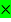 Минимальная удельная площадь территории для организации стоянок индивидуального автомобильного транспорта рассчитана по данным [1] (см. строки 1 и 14 таблицы № 12) о минимально необходимой площади территории объектов для хранения индивидуального автомобильного транспорта при жилищной обеспеченности 20 м2/чел. (2,64+1,6) /20 = 0,21, что соответствует обеспеченности парковочными местами на придомовой территории на уровне не ниже 100% × (2,64+1,6)/(22,5×0,42) =45 %.Минимальная удельная площадь территории зеленых насаждений с площадками для отдыха, игр и спорта установлена исходя из нормы озеленения 7,6 м2 на жителя при жилищной обеспеченности 20 м2/чел. 7,6/20= 0,38.Для средней этажности 3, 7 и 9 этажей минимальные удельные площади рассчитываются аналогично по описанному алгоритму.Мероприятия по улучшению состояния дворовых территорий и обеспечению комфортного проживания жителей многоквартирных домов запланированы муниципальной программой «Формирование современной комфортной городской среды Дмитровского городского округа» на 2019-2023 годы.2.7.3Минимальные расстояния от окон жилых и общественных зданий до придомовых площадок установлены с учетом [2] (см. п.7.5).2.7.8Размеры разворотных площадок тупиковых проездов устанавливаются с учетом [9] (см. п. 10.13).2.8Расчетные показатели для кладбищ установлены по [1] (см. раздел I, подраздел 5, п.5.19.№ п/пДокументы,использованные в материалах по обоснованию расчетных показателей1Нормативы градостроительного проектирования Московской области (утв. постановлением Правительства Московской области от 17.08.2015 № 713/30).2Свод правил 42.13330.2016 «СНиП 2.07.01-89*. Градостроительство. Планировка и застройка городских и сельских поселений» (утв. приказом Министерства строительства и жилищно-коммунального хозяйства РФ от 30.12.2016 № 1034/пр).3Указания. Региональный парковый стандарт Московской области (утв. постановлением Правительства Московской области от 23.12.2013  № 1098/55)4Нормативы потребления природного газа населением при отсутствии приборов учета газа (утв. постановлением Правительства Московской области от 09.11.2006 № 1047/43).5Государственная программа Московской области «Архитектура и градостроительство Подмосковья» на 2017-2021 годы  (утв. постановлением Правительства Московской области от 25.10.2016 № 791/39).6Государственная программа Московской области «Предпринимательство Подмосковья»  на 2017-2021 годы (утв. постановлением Правительства Московской области от 25.10.2016 № 788/39).7Государственная программа Московской области «Спорт Подмосковья»  на 2017-2021 годы (утв. постановлением Правительства Московской области от 25.10.2016 № 786/39).8Нормативы минимальной обеспеченности населения Московской области площадью торговых объектов местного значения (утв. постановлением Правительства Московской области от 28.03.2017 № 221/10).9Территориальные строительные нормы Московской области «Планировка и застройки городских и сельских поселений ТСН ПЗП-99 МО (ТСН 30-303-2000)» (приняты и введены в действие распоряжением Министерства строительного комплекса Московской области от 17.12.1999 № 339 в соответствии с постановлением Правительства Московской области от 13.04.1998 № 18/11).10Методические рекомендации субъектам Российской Федерации и органам местного самоуправления по развитию сети организаций культуры и обеспеченности населения услугами организаций культуры (утв. распоряжением Министерства культуры Российской Федерации от 02.08.2017 № Р-965).11Методические рекомендации по организации работы органов исполнительной власти субъектов Российской Федерации и местного самоуправления, реализующих государственную молодежную политику (утв. приказом Федерального агентства по делам молодежи от 13.05.2016 № 167).№п/пНаименование объектов социального и коммунально-бытового назначенияЕдиница измеренияХарактеристика (вместимость, мощность, пропускная способность) объектовМинимальная площадь земельного участка на единицу измеренияМинимальная площадь земельного участка на единицу измерения№п/пНаименование объектов социального и коммунально-бытового назначенияЕдиница измеренияХарактеристика (вместимость, мощность, пропускная способность) объектовм2га1Дошкольные образовательные организации общего типаМестодо 100100 -500500 и более403530-2Общеобразовательные организацииУчащиесядо 600600-800800 и более504033-3Школы-интернатыУчащиесядо 300300-500500 и более706545-4Поликлиники, амбулатории, центры общей врачебные практики 100посещений в смену--0,1 и не менее 0,3   га на объект5Стационары всех типовКойкадо 503006Аптеки базовые;аптеки, встроенные или пристроенные к зданиямОбъект--0,20,057Станции скорой медицинской помощиСпециаль-ный автомобиль--0,07 ине менее 0,1 на объект8Дома-интернаты (пансионаты) общего типа для граждан пожилого  возраста (престарелых) и инвалидовМесто-100-9Дома сестринского уходаКойка-600,6-1,210Социально-реабилитационные центрыМесто-40,0-11Торговые центры, предприятия торговли 100 м2 торговой площадидо 250 250-650 -0,080,08-0,0612Рынки розничной торговлим2 торговой площадидо 60014,0-13 Рынки сельскохозяйственной продукцииОбъект--0,7-1,014. Предприятия общественного питания:в отдельных зданиях;во  встроенных зданиях или  пристроенные к зданиямМестоОбъектдо 50более 150-0,20,250,115.Учреждения культуры клубного типаОбъект--0,2-0,316.БиблиотекиОбъект--0,1517.Культовые здания1 тыс. чел.50018.Предприятия бытового обслуживания:в отдельных зданиях;во встроенных помещениях или  пристроенных к зданиямРабочее местоОбъект10-50до 10--0,1-0,20,1519.БаниОбъект--0,2-0,420.Прачечные, химчисткиОбъект--0,5-1,021.Жилищно-эксплуатационные организацииОбъект--0,3-1,022.Общественные туалетыОбъект30,0-80,0-23.СтадионыОбъект--2,1-3,024.Плоскостные спортивные сооруженияОбъект--0,1-1,525.Спортивные залыОбъект--0,2-0,5Индекс дома,i = 1, 2, …nПлощадь застройки дома,Sз i , м2,Этажность дома,Nэт i15002250023100054100055100056600976009Индекс дома,i = 1, 2, …nПлощадь застройки дома,Sз i , м2,Этажность дома,Nэт i15002250023100054100055100056600976009Индекс дома,i = 1, 2, …nПлощадь застройки дома,Sз i , м2,Этажность дома,Nэт i1500225003312004412005